_________________________2020 MANDATORY COURSEFair Housing and Cultural DiversityInstructor Manual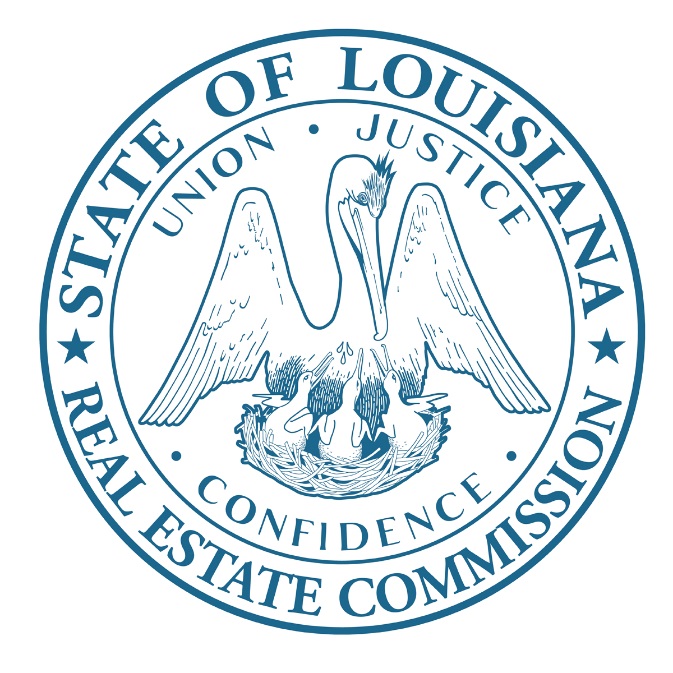 Prepared by:Cheryl Knowlton, CSP, DREIA Louisiana Real Estate Commission PublicationInstructor ChecklistBefore Teaching This CourseAttend LREC Train the TrainerComplete the Instructor Exam Obtain the Power Point and Student Manual from the Louisiana Real Estate Commission(Note: You will NOT be able to edit the slides)Review all materials, including the Power Point Presentation, Student Manual, and the Resources section Research local statistics The Day of the CourseArrive 1 hour ahead of timeAssure seating is conducive to group engagement and interactionPrepare your laptop and have Power Point presentationConnect to the Wi-Fi in the room if you intend to take students on appropriate “Field Trips” or play the Kahoot game Make certain each student has a Student Manual and a Name Tent Optional: Have playlist of songs related to diversity playing as students enter (Playlist included on next page)Diversity PlaylistInstructor Qualifications and BackgroundCHERYL KNOWLTON, DREI ABR, AHWD, BROR, CRB, e-PRO®, GREEN, GRI, MRP, PMN, PSA, RENE, RSPS, SFR, SRES, SRSRecord breaking recruiter, licensed broker, real estate sales and mortgage expert, Cheryl Knowlton specializes in enthusiastically empowering real estate excellence by consistently delivering highly engaging and relevant content. As the President of Elite Edge, a global real estate training company, Cheryl’s programming ensures that real estate licensees, designated brokers and mortgage professionals leave with the tools they need to be successful in their careers. Enthusiastically dedicated to personal development, she carries this “can do” vibe into the classroom and all of her online video content. She also loves teaching NAR designation courses nationally, incorporating fun into the programming to ensure students participate in learning through a variety of modalities. Cheryl is a proud member of the National Speakers Association (NSA) and the Real Estate Educators Association (REEA) where she earned her Distinguished Real Estate Instructor (DREI) designation in 2014. Dedicated to keeping in touch with the pulse of real estate, she’s actively involved in the Women’s Council of REALTORS® locally and regionally.Course Material
All materials needed for this course are included in this manual. The materials include: Timed Course OutlineLearning ObjectivesCourse Content Material (Instructor and Student Manuals)PowerPoint PresentationDigital versions of all course materials can be found on the LREC website under Current Licensees  Vendor  Mandatory Course Materials or by visiting this link:https://lrec.gov/current-licensees/vendor/mandatory-course-materials/Course Completion RequirementsStudents must be present for the full four (4) hours if a live presentation. Students taking Internet based presentations must complete all quizzes and exams with a score of at least 70%. An identity affidavit attesting to the fact that the student has personally completed the course without assistance must be submitted before a certificate of completion is granted.Vendor Policies and Regulations:Prerequisites: There are no educational prerequisites for this course. Registration: Any attempt to take this course under an assumed identity will forfeit your right to receive a certificate of completion and may result in sanctions by the Louisiana Real Estate Commission. Attendance: Students attending a live presentation must sign in before the course and sign out after the course; this course is a four (4) hour presentation, and 100% attendance is required to receive credit for completion. Credit shall not be granted for partial attendance. No exceptions!Tardiness/Absences: Credit shall not be granted for late arrivals, excessive absences, and/or early departures. Students are not allowed to make up missed portions of a course. Course Participation: Instructors may not, in any venue, answer questions of a personal or legal nature, and students should not interpret any information received from instructors or course content as being legal advice.   Classroom Rules of Conduct: To provide an atmosphere conducive to learning, students must turn off all electronic devices prior to the start of class. Newspapers, books, magazines, or any other reading materials are not permitted during class presentation. Violations may result in loss of continuing education credit.   ADA Compliance: Upon request, reasonable accommodations will be provided to individuals with a documented disability to assure that an equal opportunity to participate in this course is provided. For further information, contact our office at (555) 555-5555. Vendor Contact Information: (insert your contact information here) Phone: (555) 555·5555, weekdays between 8:30 a.m. and 5 p.m. central time. E-mail: anyschool@yourschool.com  Address: any town USA DisclaimerThese materials are to be used for informational purposes and should not be construed as specific legal advice, nor are they designed to cover every aspect of a legal situation or every factual circumstance that may arise regarding the subject matter included. This publication is for reference purposes only and readers are responsible for contacting their own attorneys or other professional advisors for legal or contract advice. The comments provided herein solely represent the opinions of the authors and are not a guarantee of interpretation of the law or contracts by any court or by the Louisiana Real Estate Commission. The NAR Equal Professional Service Model and the REALTORS® Code of Ethics are not specifically required by or included in Title VIII of the Civil Rights Act of 1968 (The Fair Housing Act). However, the material is included in this course for informational purposes. LREC did not participate in the creation of either the NAR Equal Professional Service Model or the REALTORS® Code of Ethics and is not verifying their compliance with the Fair Housing Act by inclusion in this course.  Further, LREC licensees are not required to be a member of any REALTORS® association.Notes to InstructorStudents must remain in the classroom for the entire class time.Students may not use cell phones during class.Students arriving late or leaving early will not receive a certificate of completion.Instructors will be provided with a Power Point Presentation that accompanies the course.There are no other hand-outs other than the student manual.One academic hour is 50 minutes. You may take a 10-minute break every hour for a total of 40 minutes for a 4-hour course, to be taken at the instructor’s discretion.Timed Outline
Louisiana Mandatory Curriculum 2020 | Fair Housing and Cultural Diversity CoursePart 1: 			Laying the Foundation 5 minutes		Introduction and Course Overview10 minutes 		Let’s Review: The Fair Housing Act	10 minutes		Fair Housing Quiz10 minutes		Fair Housing Quiz Answers and Explanations10 minutes		Review of Federally Protected Classes10 minutes		Review of State Protected Classes	10 minutes		The Equal Professional Services Model – Know It, Use It		10 minutes		Video15 minutes		Group Discussion: The Sting of Discrimination10 Minutes		BreakPart 2: A Murderer with a Pitbull – Part 110 minutes		Introduction to Disparate Impact 10 minutes		Case Study10 minutes		Group Discussion: Case Study DebriefPart 3: A Murderer with a Pitbull – Part 2 10 minutes		Handicap and Fair Housing10 minutes		Service Animals10 minutes		Emotional Support Animals10 minutes 		Break 10 minutes		Case Study10 minutes		Group Discussion: Case Study DebriefPart 4: “How to Avoid an International Incident” 5 minutes		Video 15 minutes		Cultural Game10 minutes		Cultural Game Answers 15 minutes		Activity: Diversity and Bias in real estate 5 minutes		Wrap Up 	Total: 240 minutes (4 hours)My goal for the development of the course is to elevate the learning of Louisiana real estate licensees as it pertains to fair housing law and cultural diversity and inclusion. This will include the following:Hour 1: Laying the Foundation: Do We Know What We Don’t Know? (What We Should Know About State and Federal Fair Housing Law and Protected Classes)Hour 2: A Murderer with a Pitbull: Understanding and Applying Disparate ImpactHour 3: The Question of Emotional Support and Service Animals Hour 4: “Kiss, Bow, Or Shake Hands”: Cultural Diversity and Bias in Real EstateOur three Most Important Learning Objectives are:To lay the foundation for what we should already know about federally protected classes, as well as Louisiana State and Federal Laws pertaining to Fair HousingDeeply dive into two very often misunderstood fair housing concepts – disparate impact and emotional support and service animals, and how these laws affect property management in real estate.To have some fun learning about cultural diversity and bias in real estate as it pertains to truly learning to be real estate professionals in every aspect of our professional lives, including learning and implementing the National Association of REALTORS® Equal Professional Services Model.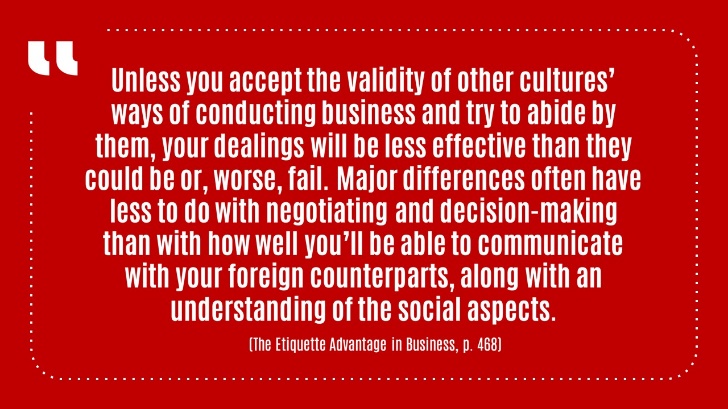 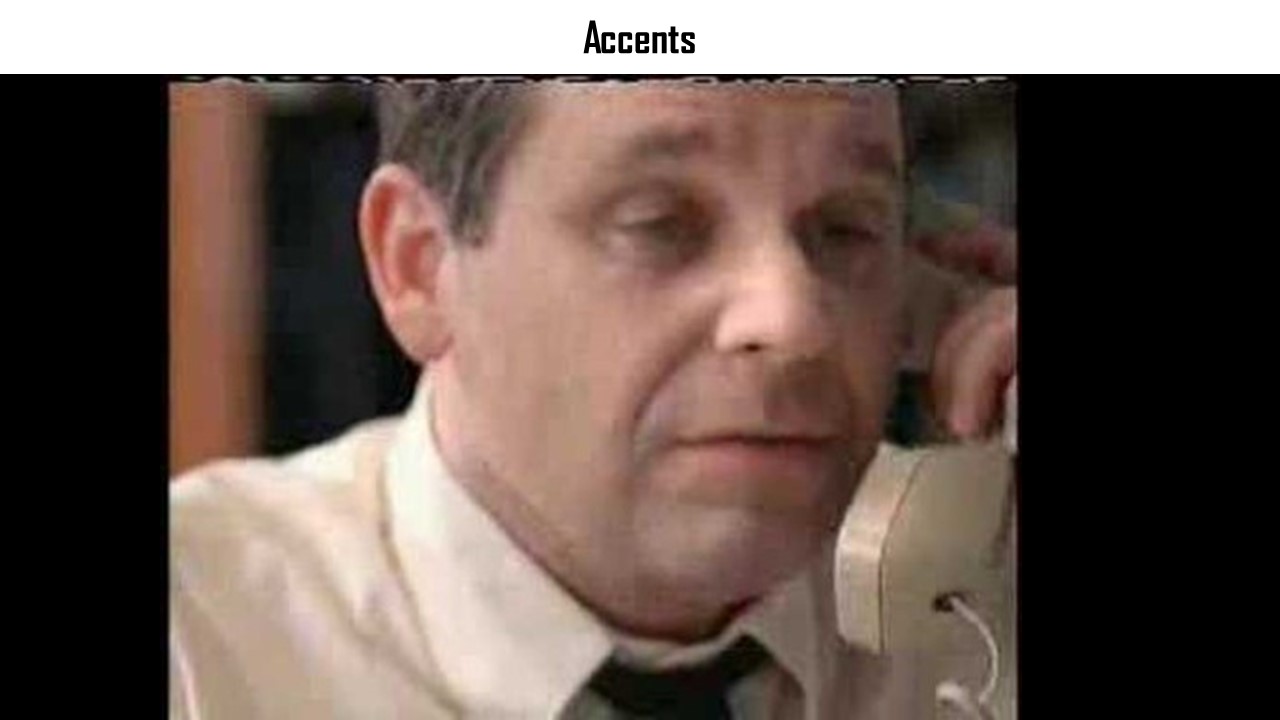 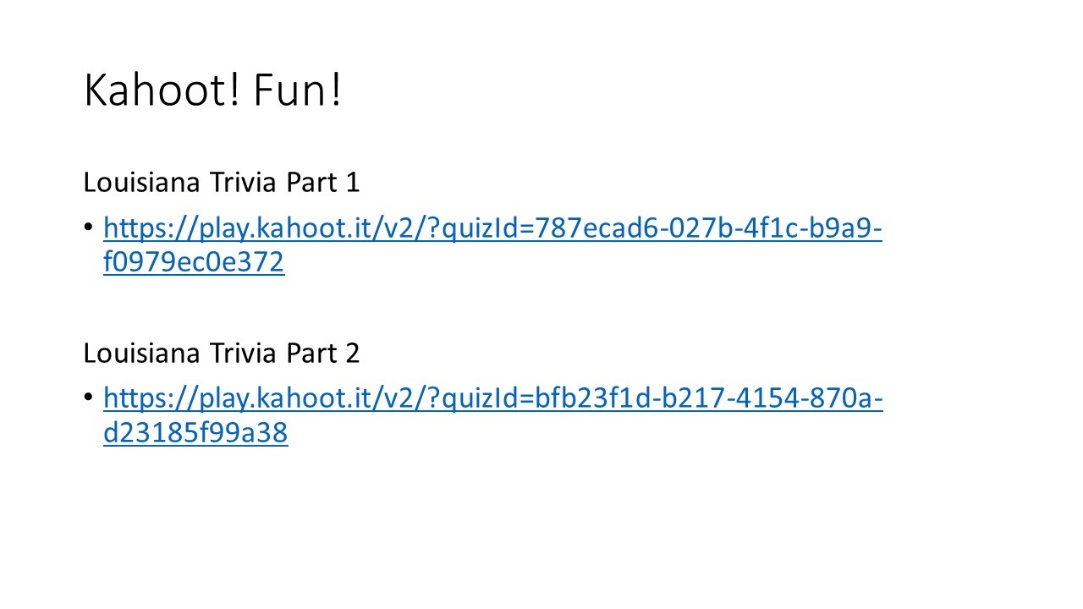 This is a fun optional game you can play to begin class. Choose Game 1 or Game 2 for Louisiana trivia. Instructions:To get the class engaged right from the start and introduce them to Kahoot, you have the choice of two Louisiana trivia games. Open the game on the screenNOTE: You will need a strong internet connection to play this game Instruct students to:Pull out their phones.Open a browser.Go to Kahoot.it.Enter the game password (this will appear on your screen) They can then enter any “nickname” they want to useNOTE: Make certain all students who want to play are in and have the “green screen” on their phones BEFORE you press START.Instruct students that the game is based on speed and accuracy. Scores will be kept and the Top 5 winners will be shared after each question.  PLAY AND HAVE FUN! 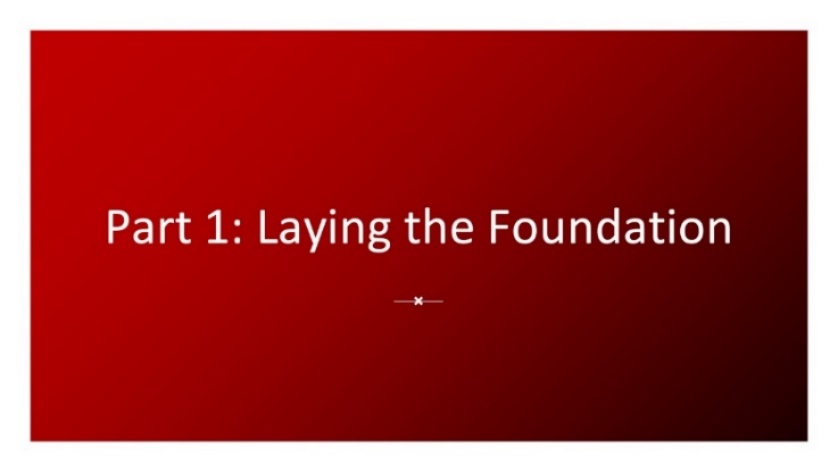 PART 1: Laying the Foundation | Introduction and Course OverviewWhy Do We Need to Know This? 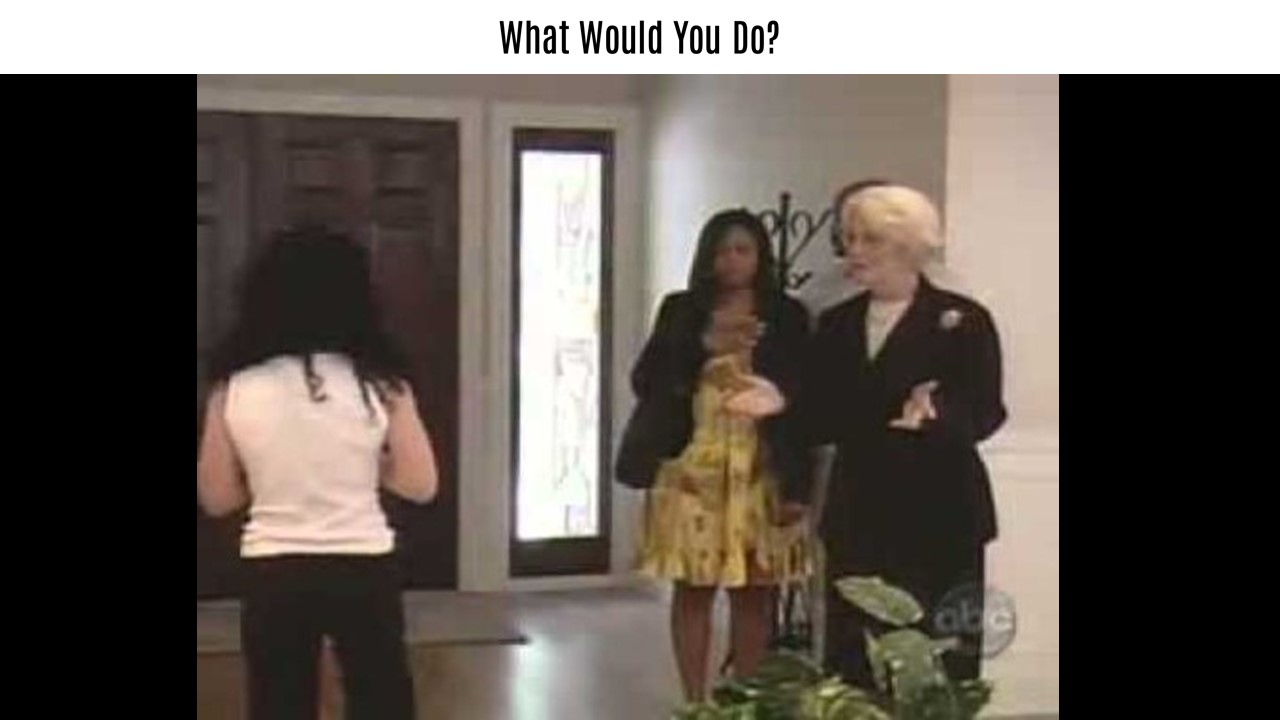 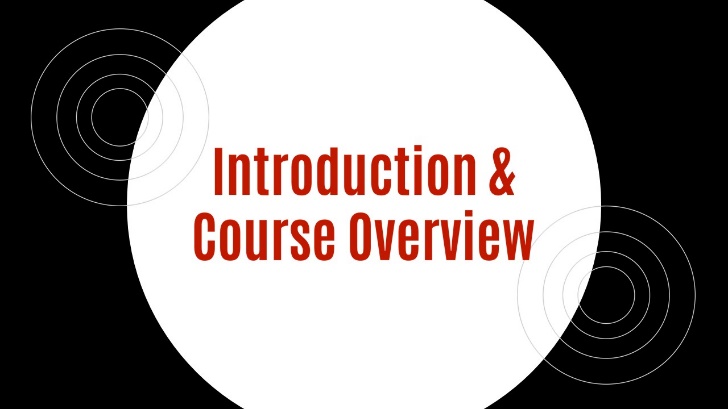 Too often, we believe we know something, when in fact, our knowledge base in incomplete or worse - it is wrong. 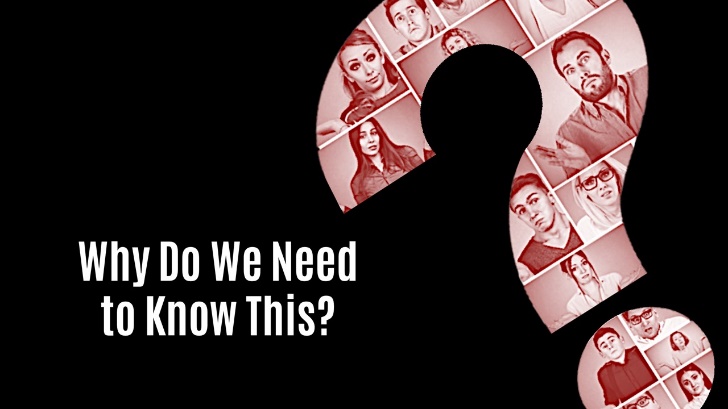 When it comes to fair housing law, if we do not fully and completely understand these important laws, how can we possibly hope to champion our buyer and seller clients at the highest level. The penalties for violating understanding fair housing law are:Steep financial penaltiesBad publicityLoss of reputation - for us as licensees, as well as for our brokerage Bad news travels fast.In the highly litigious and social media connected world in which we live, we cannot afford to make mistakes when it comes to fair housing law.We need to make certain that what we know is accurate. In addition, we need to make certain our knowledge base is complete.Let’s find out what we know!  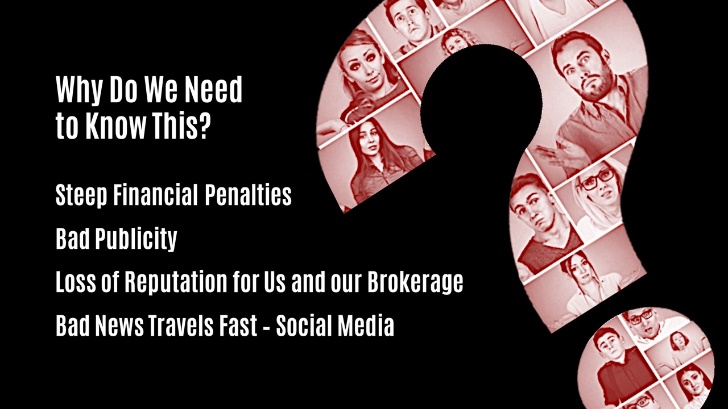 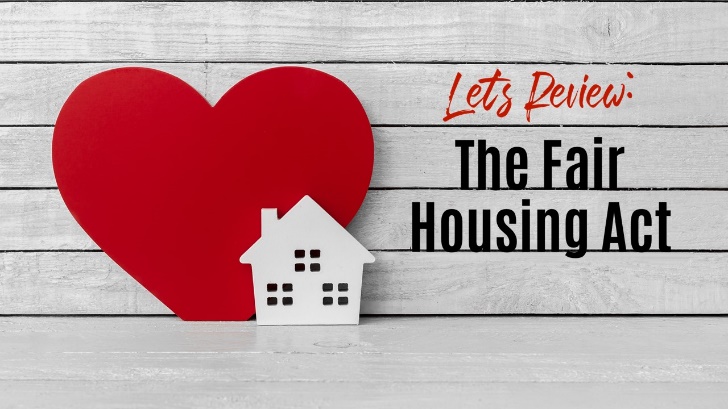 Fair Housing Quiz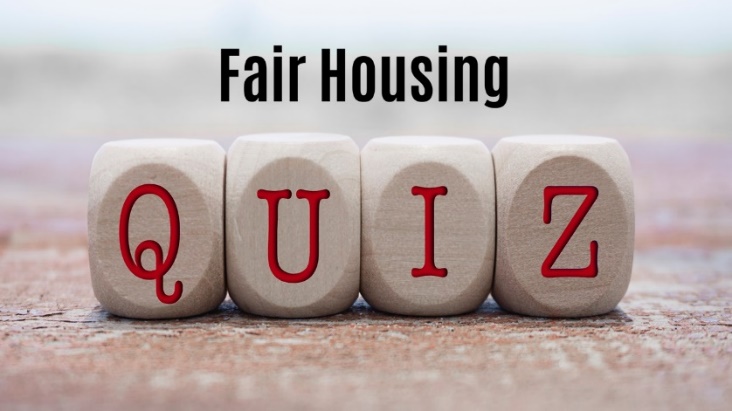 Note to Instructors: This can be given as a written quiz to each student, or this can be done as a Kahoot game. There are ______ Federally Protected Classes:567 8The Fair Housing Act was established in:1968 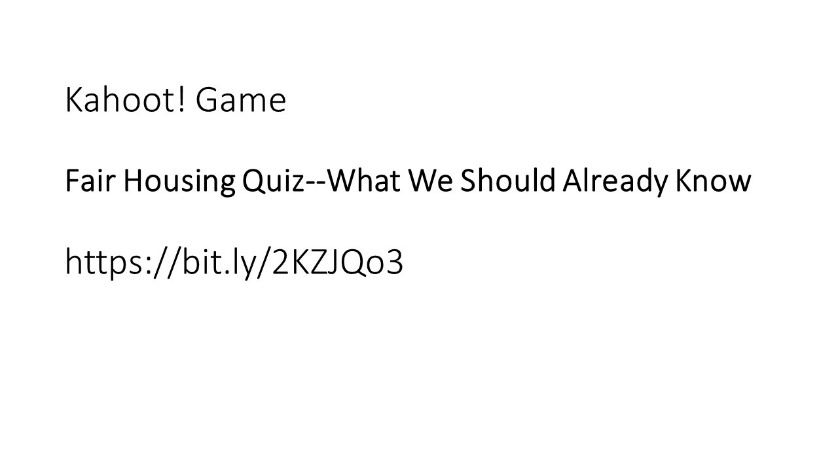 198619901996The National Association of REALTORS® Code of Ethics addresses Fair Housing in:Article VArticle VIIArticle X Article XIIAs real estate professionals, the most important part of diversity is:Understanding that people would rather be with people who are “like” themDiscrimination is allowed if your client is uncomfortable Recognizing that people do not like change Learning to appreciate the differences in others and show them respect Which of the following is NOT a federally protected class under Fair Housing law:Sexual Orientation and Gender identity RaceReligionFamilial Status Fair Housing Law protects:A single father A divorced black woman, who is also a single parent A 70-year-old, Catholic white man in a wheelchair All of the above I speak a language other than English. Can I advertise this ability in my marketing?Yes No My seller tells me they promised the neighbors they would only sell to “the right kind of people.” What should I do?Inform my broker immediately Potentially fire the clientEducate the seller that they are also bound by federal Fair Housing lawAll of the above “Steering” is the practice of:Striking fear in the hearts of sellers so they will sell quickly and under valueGiving black buyers higher mortgage interest rate Encouraging buyers to move into certain specific areas based on their race Only allowing minority buyers to buy homes “on contract” via seller financing “Blockbusting” is the practice of:Striking fear in the hearts of sellers so they will sell quickly and under value Giving black buyers higher mortgage interest rate Encouraging buyers to move into certain specific areas based on their race Only allowing minority buyers to buy homes “on contract” via seller financing 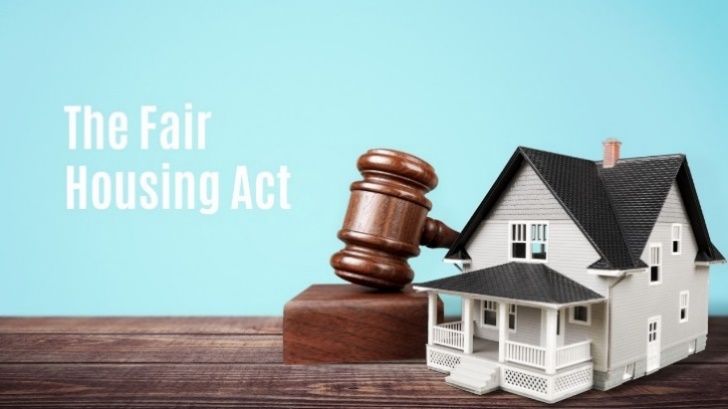 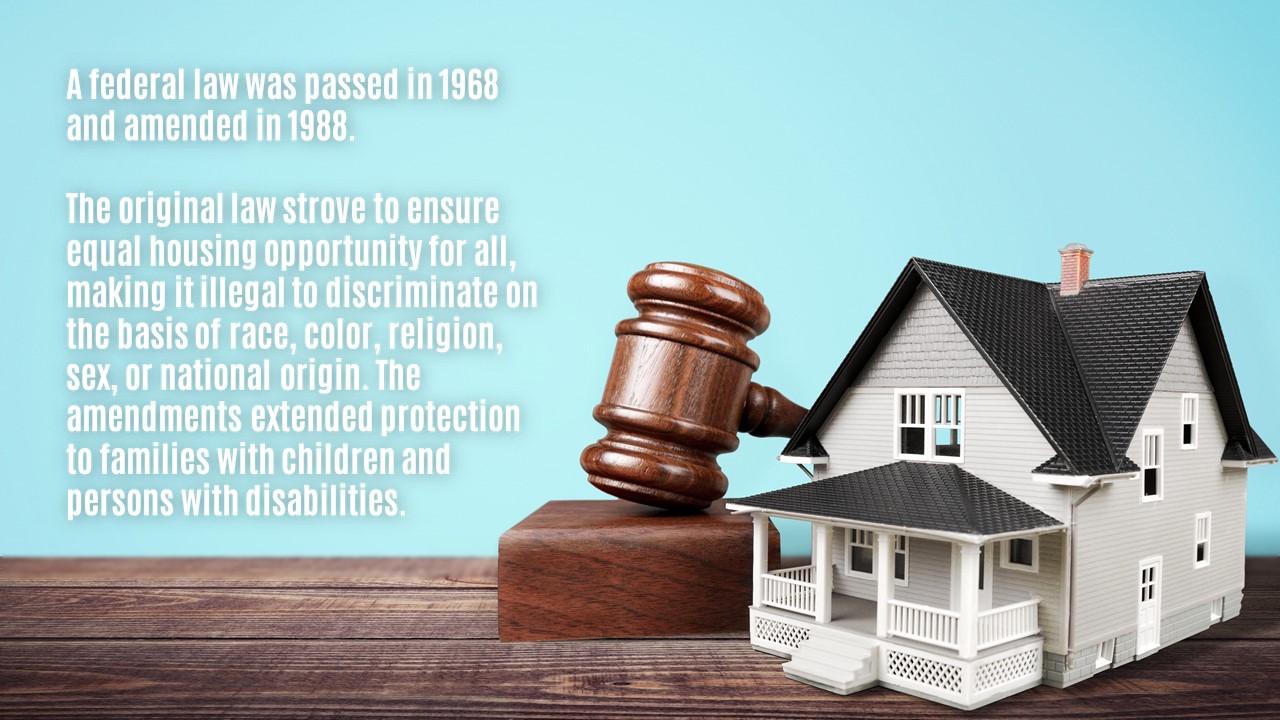 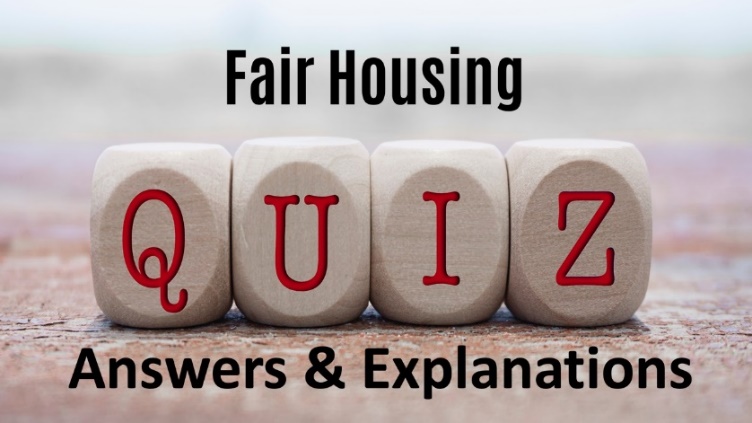 Fair Housing Quiz Answers and ExplanationsThe Fair Housing Act was created in 1968.It was amended in 1974, 1988 and 1995.The law makes any discrimination illegal on the basis of one or more of the federally protected classes, which are:Civil Rights Act of 1866Following the Civil War, Congress passed a series of laws to implement the 13th Amendment banning slavery and to eliminate its vestiges. One of these laws, the Civil Rights act of 1866 banned discrimination in the sale, transfer, lease or use of property, including real estate and housing. All citizens were granted the same rights enjoyed by white citizens in the use, purchase, lease, transfer, etc., of real estate and property. In a 1968 decision that is still applicable today, the United States Supreme Court held, in Jones v. Mayer, that the 1866 Act prohibits all forms of racial discrimination in real estate, whether committed by government or private parties. Persons suing under the 1866 Act are entitled to recover actual and punitive damages, and their attorneys’ fees and costs.Equal Professional Service ModelThe Equal Professional Service Model is a set of policies and procedures designed to help its users provide the same level of service to all real estate consumers. The model involves consistent practices in making the initial contact with consumers, gathering objective information about consumers' needs, letting consumers set their own limits, offering a variety of choices, and keeping accurate records of all of the above. The Equal Professional Service Model, a key part of NAR’s fair housing curriculum, was developed by NAR in the late 1980s. It provides a solid foundation for providing equal service in compliance with fair housing laws.
Article 10 of the Code of EthicsREALTORS® shall not deny equal professional services to any person for reasons of race, color, religion, sex, handicap, familial status, or national origin. REALTORS® shall not be parties to any plan or agreement to discriminate against a person or persons on the basis of race, color, religion, sex, handicap, familial status, or national origin. (Amended 1/90) REALTORS®, in their real estate employment practices, shall not discriminate against any person or persons on the basis of race, color, religion, sex, handicap, familial status, or national origin. (Amended 1/2000)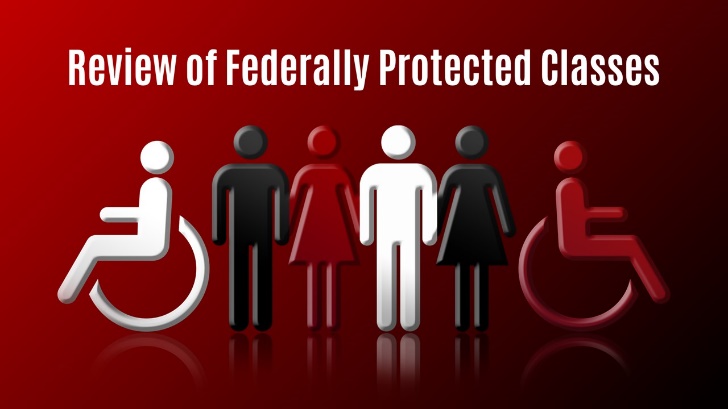 Review of Federally Protected Classes(Instructor Note: Teach them the acronym “FRESH CORN” to remember the federally protected classes:  *O is a place holder for now. It should be noted that, for those who are members of the National Association of REALTORS® and subscribe to the Code of Ethics, Article X covers Fair Housing. Amended in 2014, it also covers Sexual Orientation and Gender Identity, although neither are a federally protected class as of the writing of this material. Many states have included sexual identity and gender identity as specific “State Protected Classes.” 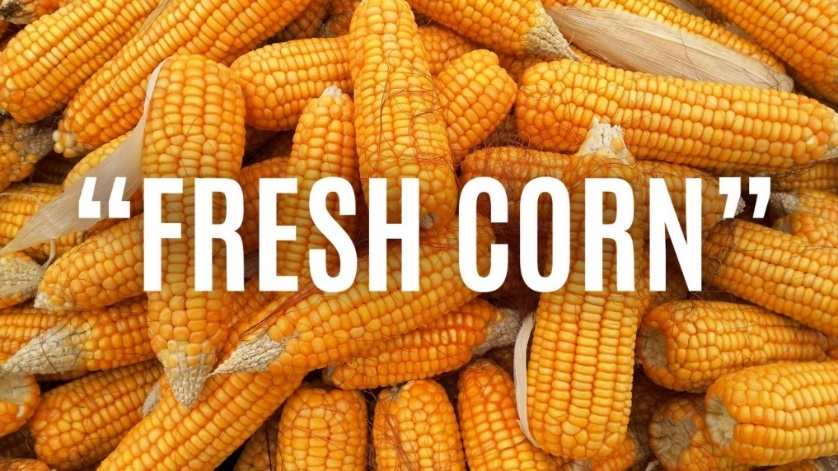 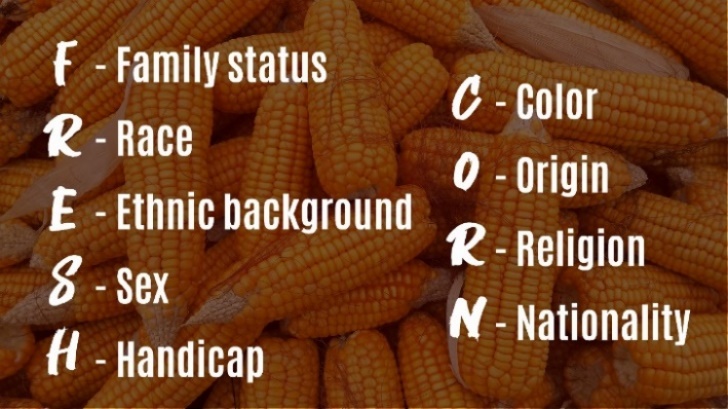 Review of State Protected ClassesLouisiana State specific Protected Classes: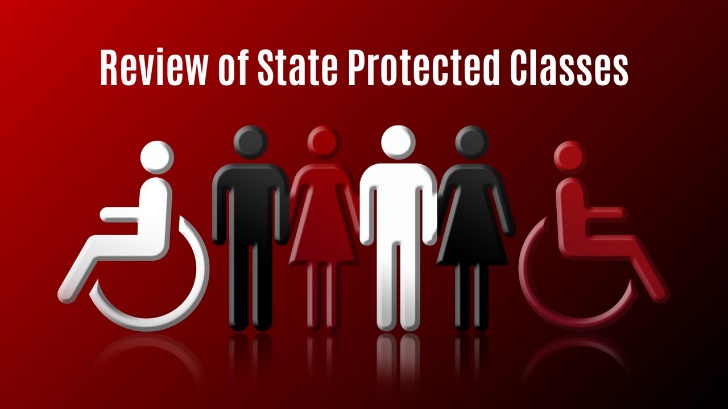 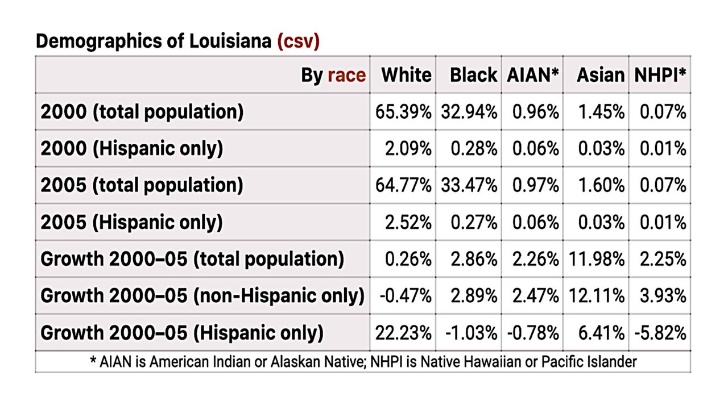 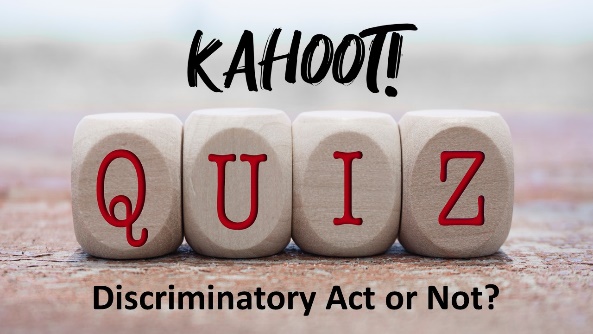 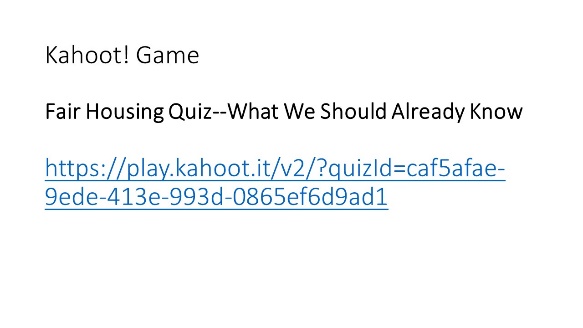 Exercise:Is This Discrimination?Exercise: Discriminatory Act or Not?Answer “True” if you believe the action below is a discriminatory act and “False” if you believe it is not.  Remember your answer assumes the action is taken based on the person(s) being part of a federal, state and/or local protected class.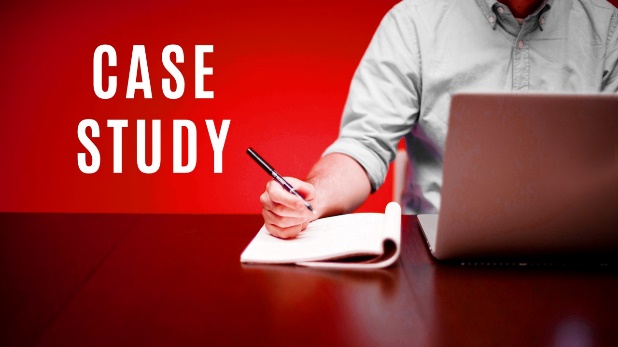 Group Discussion: The Sting of DiscriminationCourt to Reconsider Fair Housing Lawsuit August 28, 2013   Fair Housing ActA federal appeals court examined whether an ad for a rental unit claiming that the unit was a “great bachelor pad” violated the federal Fair Housing Act (“FHA”).In 2009, Rachel Underwood, a listing representative for the property management firm The Connor Group (“Property Manager”), placed an advertisement (“Ad”) for a unit on Craigslist that stated, in relevant part: “Great Bachelor Pad!  Our one-bedroom apartments are a great bachelor pad for any single man looking to hook up…”In 2010, the Miami Valley Fair Housing Center (“Housing Center”) filed a lawsuit against the Property Manager, alleging that Underwood’s ad and thirteen other ads violated the FHA as well as the Ohio state fair housing laws (the Housing Center later dismissed the other 13 ads from the lawsuit).The FHA makes it illegal to “make, print, or publish, or cause to be made, printed, or published any…advertisement, with respect to the sale or rental of a dwelling that indicates any preference, limitation, or discrimination based on race, color, religion, sex, handicap, familial status, or national origin.”  This court uses the “ordinary reader” test to determine whether an ad violates the FHA, and this test focuses on whether the ad would suggest to an ordinary read that a particular group is “preferred or dis-preferred” for housing because of a prohibited factor in the statute.The Housing Center argued that the Ad was facially discriminatory to both families and women.  The case went to trial, and the jury found in favor of the Property Manager.  The Housing Center appealed the verdict.The United States Court of Appeals for the Sixth Circuit partially reversed the lower court and ordered a new trial.   The Housing Center challenged the instructions that the trial court gave to the jury about the type of advertisement that would violate the FHA.  The instructions given to the jury stated that if the Ad suggested to the renter that the property was suitable for him/her, then the ad would not violate the FHA.The court ruled that the jury instructions had not properly described the “ordinary reader” standard, causing prejudice to the Housing Center that required reversal of the jury verdict and a new trial.  The jury instruction focused on the renter’s suitability, which is not the correct focus and could find ads permissible that violate the FHA, such as an ad stating that the property was “great for people who like white neighbors”.  In fact, the jury could have only reached one conclusion when looking at the trial court’s instructions, since the ad suggested that the apartment was suitable for a particular type of renter, a single man.  Because the instructions were so erroneous, they caused prejudice to the Housing Center and so required the court to order a new trial.  Thus, the court reversed the trial court and sent the case back to the lower court for further proceedings.Miami Valley Fair Hous. Ctr., Inc. v. Connor Grp., No. 12-3284, 2013 WL 3968768 (6th Cir. Aug. 5, 2013).  [This is a citation to a Westlaw document.  Westlaw is a subscription, online legal research service.  If an official reporter citation should become available for this case, the citation will be updated to reflect this information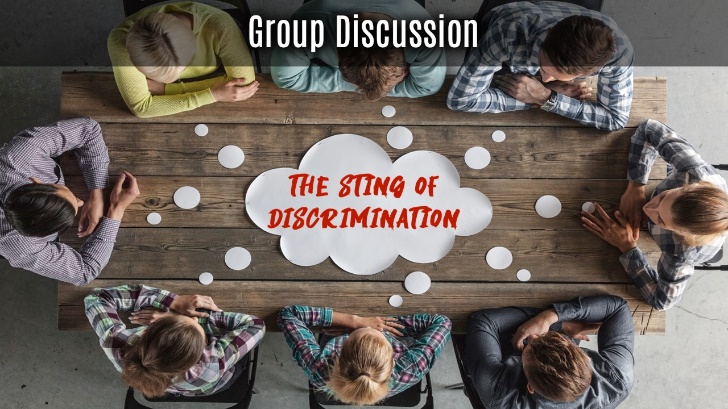 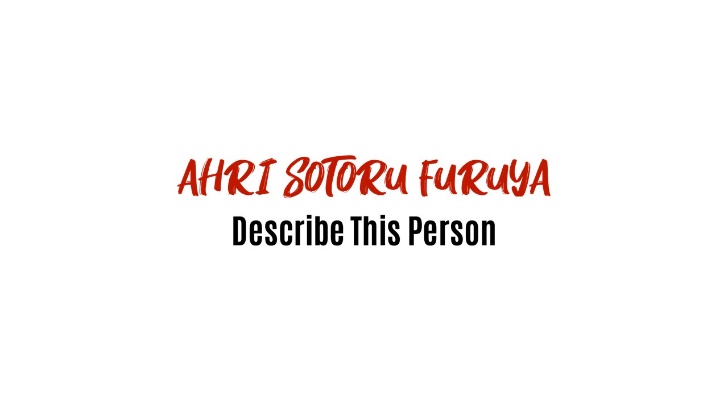 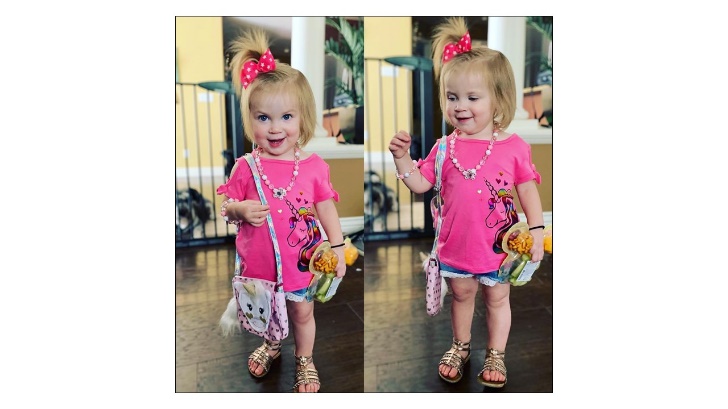 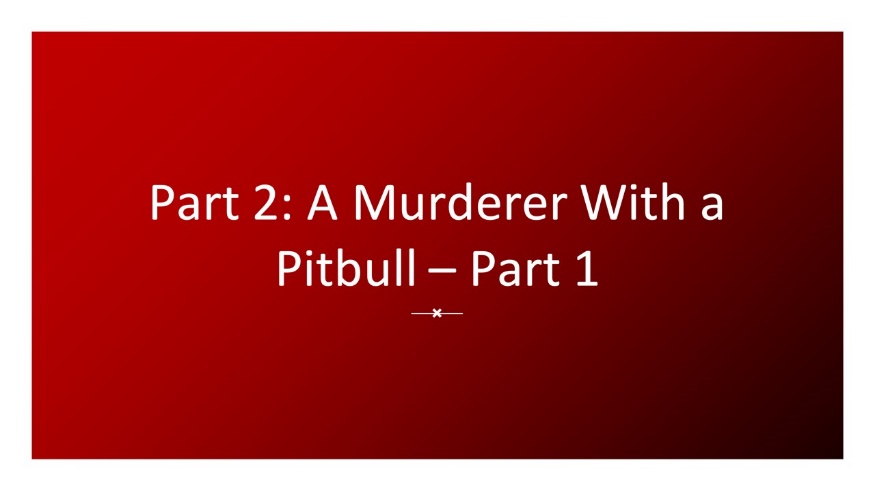 PART 2: A Murderer With a Pitbull – Part 1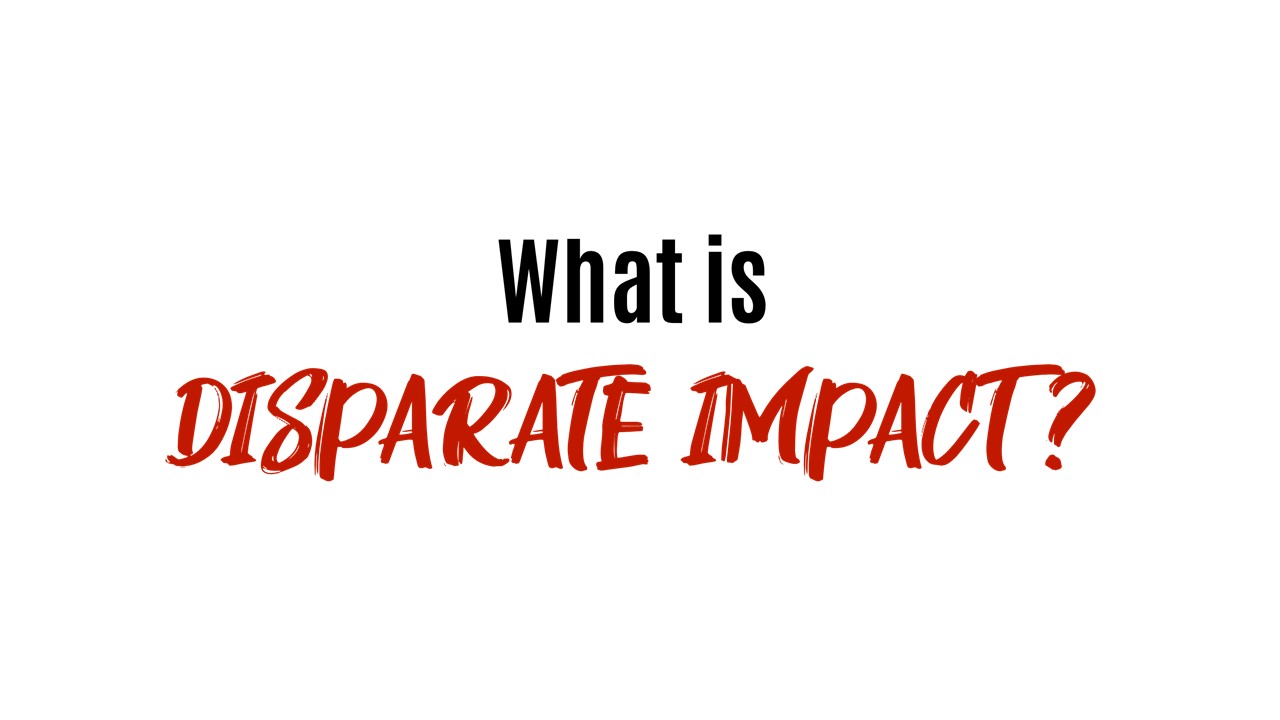 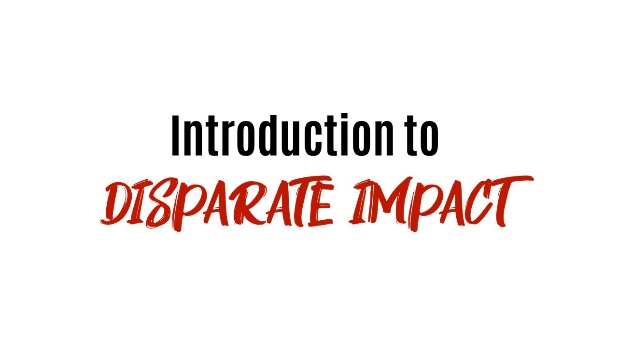 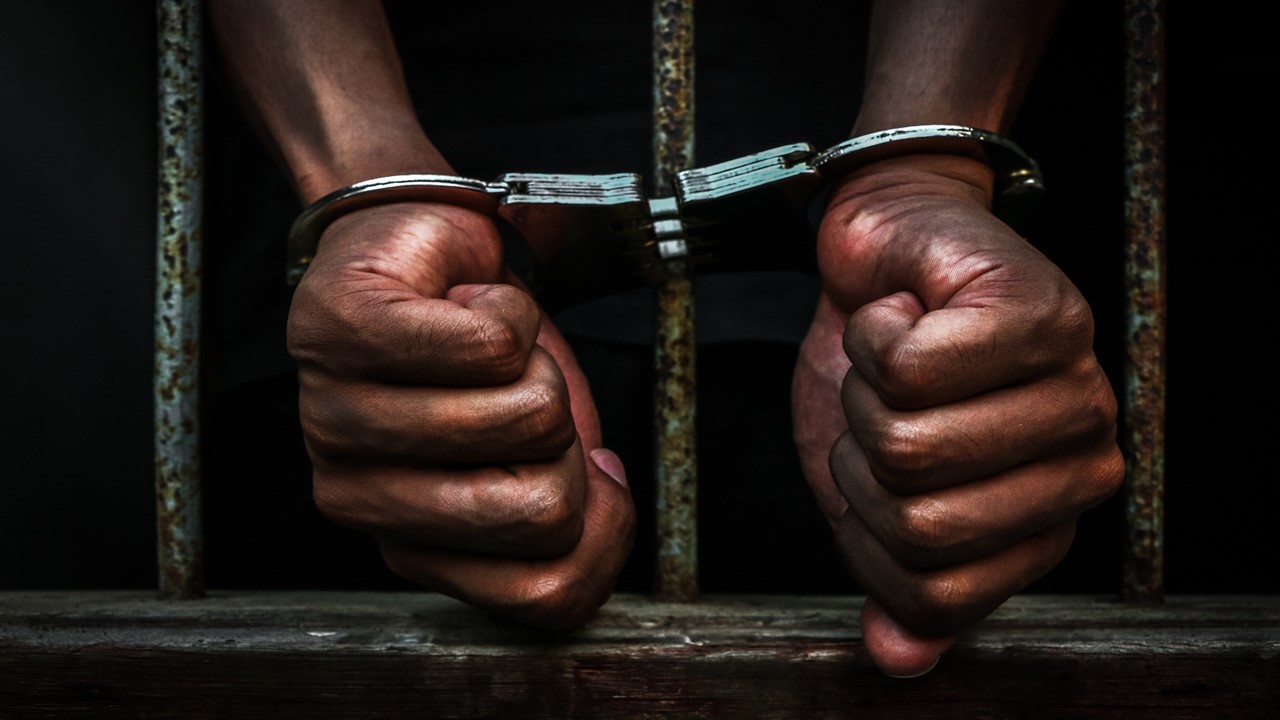 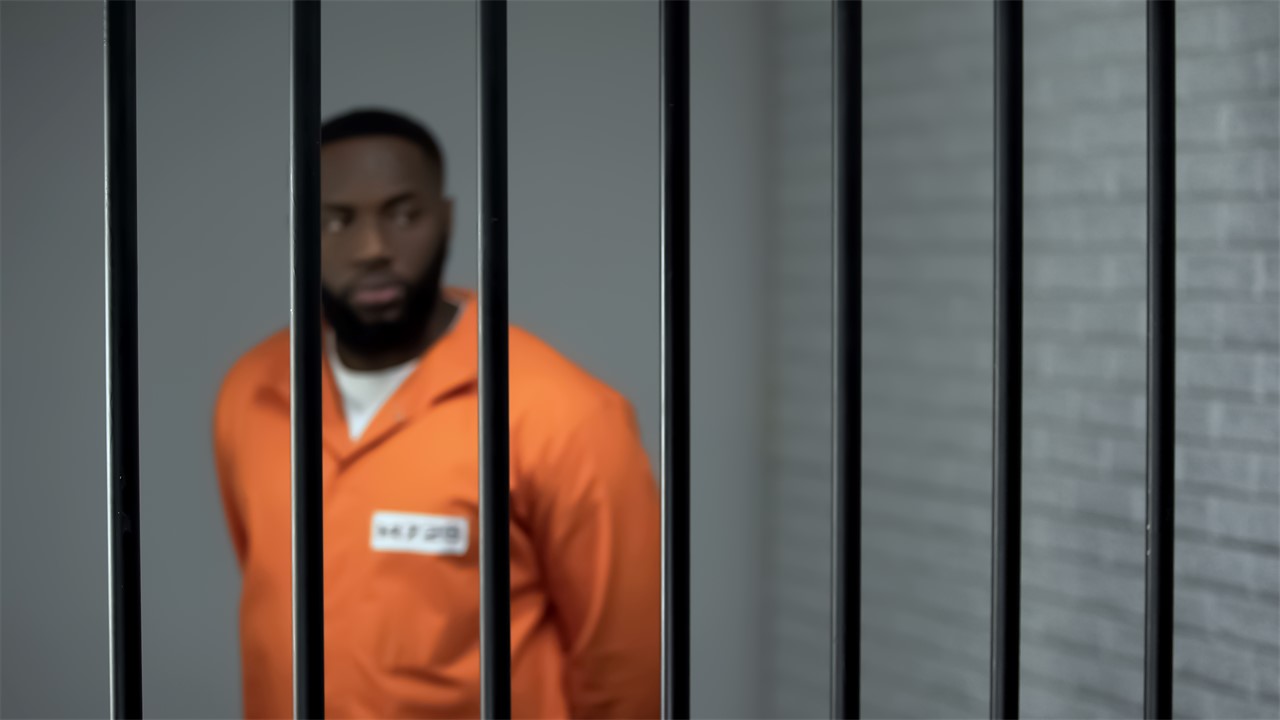 Introduction to Disparate ImpactFHA Disparate-Impact Liability UpheldDecember 9, 2016Disparate Impact, Fair Housing Act, FHA ProgramsRead the full decision: Texas Dep't of Hous. & Cmty. Affairs v. Inclusive Communities Project, Inc., No. 13-1371, 2015 WL 2473449 (U.S. June 25, 2015) (link is external)In a much-anticipated housing discrimination case, Texas Department of Housing and Community Affairs ET AL. v. Inclusive Communities Project, Inc. ET AL, the Supreme Court of the United States addressed the issue of whether the federal Fair Housing Act ("FHA") prohibits housing decisions that have a disparate impact. The Court, in a 5-4 ruling, held that disparate-impact claims are cognizable under the FHA.The plaintiff in the case, Inclusive Communities Project, Inc. ("ICP"), alleged that the defendants, the Texas Department of Housing and Community Affairs ("Department"), violated the FHA by allocating a disproportionate number of federal low-income housing tax credits in predominately black inner-city areas, rather than in predominately white suburban neighborhoods. ICP alleged that the Department's selection criteria for allocating the tax credits perpetuated segregated housing patterns, resulting in a disparate impact on minorities in violation of the FHA. Disparate-impact claims challenge practices of housing providers that have a disproportionately adverse effect on minorities.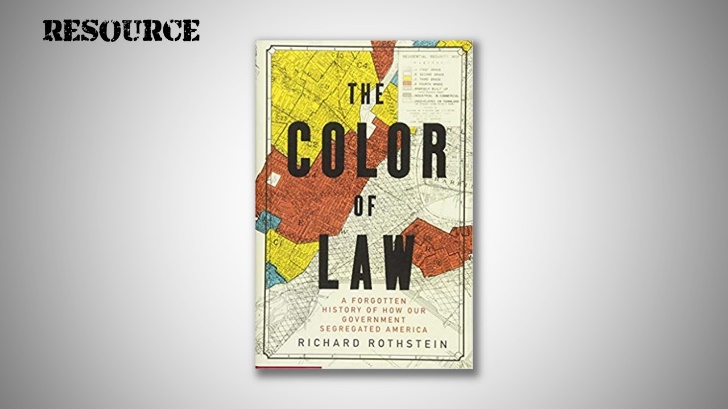 Relying on statistical evidence presented by ICP, the District Court concluded that ICP successfully established a prima facie case of disparate impact. While the District Court accepted the Department's interests in allocating the tax credits as legitimate, the District Court required the Department to show that there was no other less discriminatory alternative to advancing the Department's legitimate interests.After defendants failed to meet this burden, the District Court entered a remedial order requiring the Department to add new selection criteria for distribution of the tax credits. On appeal, the Fifth Circuit Court of Appeals held that disparate- impact claims are cognizable under the FHA, but reversed and remanded based on its finding that the District Court improperly placed the burden to demonstrate no less discriminatory alternative on the Department.In reaching its holding that the FHA recognizes disparate-impact claims, the Court found support from two other antidiscrimination statutes, Title VII of the Civil Rights Act of 1964 ("Title VII") and the Age and Discrimination in Employment Act of 1967 ("ADEA").  Both Section 703(a)(2) of Title VII and Section 4(a)(2) of the ADEA contain language, similar to language in the FHA, which speaks to the consequence of an actor's actions, rather than the actor's intent.  The Court determined that prior decisions of the Court "instruct that antidiscrimination laws must be construed to encompass disparate-impact claims when their text refers to the consequences of actions and not just to the mindset of actors and where that interpretation is consistent with statutory purpose." Section 804(a) of the FHA includes the phrase "otherwise make unavailable", which is similar to phrasing in Title VII and the ADEA and previously found by the Court to refer to the consequences of the actor's actions rather than the intent. Also persuasive to the Court was the fact that Title VII, the ADEA, and the FHA were passed close in time to each other.The Court also found support from the 1988 amendments to the FHA ("1988 Amendments"). At the time of the 1988 Amendments, Congress was aware that all nine Courts of Appeal had addressed the issue and unanimously held that the FHA recognized disparate-impact liability. Therefore, the Court determined that Congress' 1988 Amendments to the FHA served as a ratification of these holdings. In addition, the Court found that the 1988 Amendments presupposed the existence of disparate-impact liability, and that the "exemptions embodied in these amendments would be superfluous if Congress had assumed disparate-impact liability did not exist under the FHA."While the Court recognized disparate-impact liability, the Court limited its scope in order to ensure that housing authorities and housing developers could still maintain a policy that serves a legitimate business interest. After a plaintiff establishes a prima facie case showing of disparate impact, the burden shifts to the defendant to prove the challenged practice is necessary to achieve one or more substantial, legitimate, non-discriminatory interests. The Court instructed that the burden then shifts back to the plaintiff to show the existence of another practice with a less discriminatory effect that would still serve the defendant's legitimate business interest. In addition, central to this burden-shifting framework is the requirement that a plaintiff be able to show a causal connection between a specific policy or policies of a defendant and the disparate impact.The Court recognized that disparate-impact claims play an important role in uncovering discriminatory intent and unconscious biases that may serve to thwart the FHA's goals, and the Court found disparate-impact liability under the FHA to be consistent with the FHA's purpose of ending segregated housing patterns and moving our nation towards a more integrated society. For these reasons, the Supreme Court of the United States affirmed the judgment of the Court of Appeals for the Fifth Circuit.Three judges dissented from the Court's opinion, arguing that the key phrase in the text of Section 804(a) of the FHA is the use of the phrase "because of", which the dissent pointed out was previously held by the Court to mean "by reason of" or "on account of", requiring a showing of discriminatory intent. The dissent was unpersuaded by the majority's reading of the plain language of the statute or the majority's conclusion that Congress authorized disparate-impact liability under the FHA.Texas Dep't of Hous. & Cmty. Affairs v. Inclusive Communities Project, Inc., No. 13-1371, 2015 WL 2473449 (U.S. June 25, 2015) [This is a citation to a Westlaw document. Westlaw is a subscription, online legal research service. If an official reporter citation should become available for this case, the citation will be updated to reflect this information].Editor's Note: How Does Disparate Impact Theory Impact Real Estate Professionals?The effect of the Supreme Court’s decision will largely be felt by housing developers, multi-unit property managers, lenders and government agencies. To the extent that a real estate professional serves in one of these capacities, particular attention should be paid. While the result of this decision will unlikely affect real estate professionals to any great extent, there is potential for a real estate professional to be subject to disparate-impact liability where a real estate professional adopts a policy that causes a disparate impact on a protected class. For example, if a real estate professional were to adopt a policy that the real estate professional would only show properties to individuals with advanced degrees, and a plaintiff were able to establish that this policy caused a disparate impact on minorities, a real estate professional could potentially be held liable for violating the federal Fair Housing Act. In addition, for real estate professionals that also operate as property managers or housing developers, consideration should be given to the effect of any adopted policy related to these activities to ensure that the policy does not have any unintended disparate impact on a protected class under the Fair Housing Act.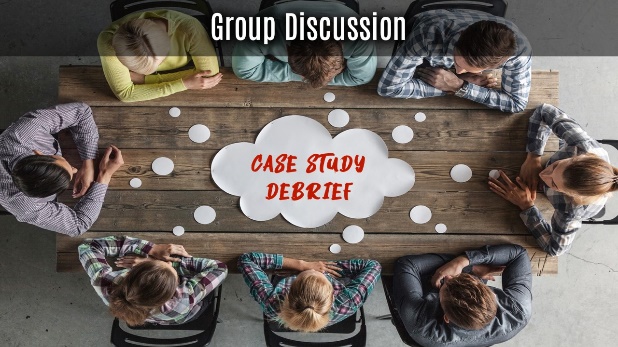 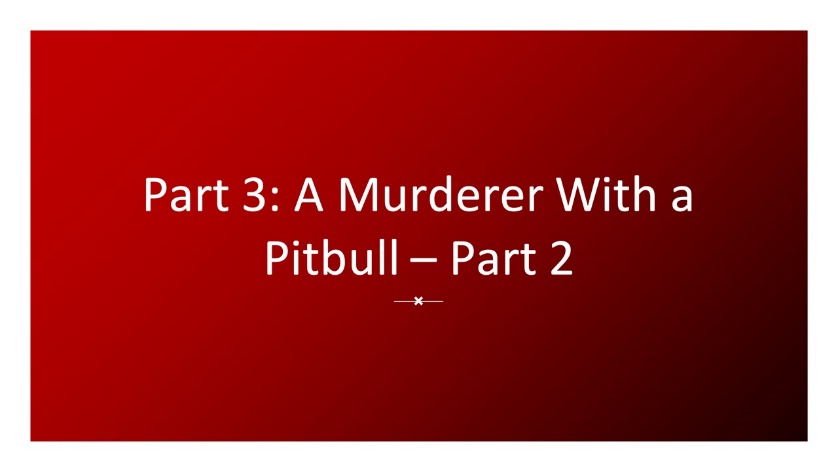 PART 3: Service Animals vs Emotional Support Animals Handicap and Fair Housing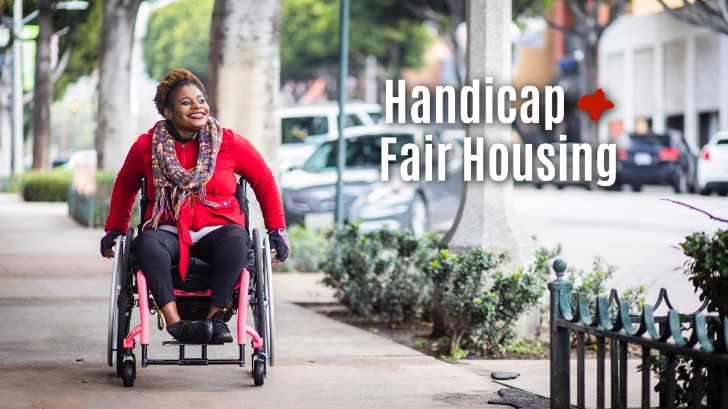 Service Animals and Emotional Support AnimalsLet’s make certain we understand the difference between Service Animals and Emotional Support Animals 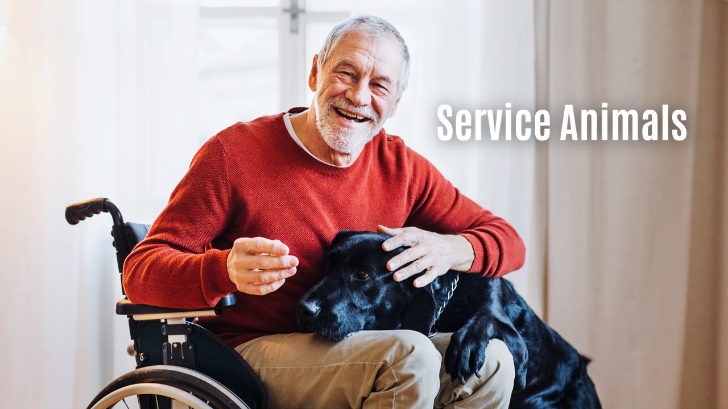 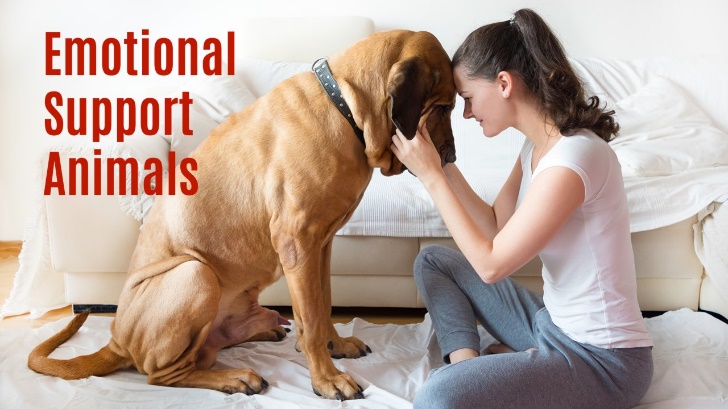 Resource: “Service Animals and Emotional Support Animals: Where are they allowed and under what conditions?” (See Attachments Section)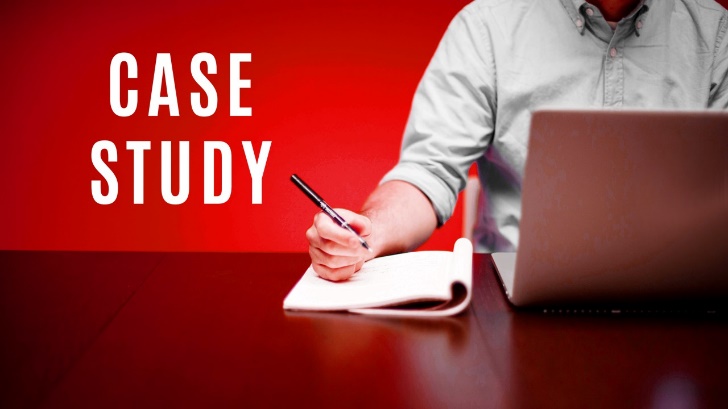 Case Study143 A.3d 476Commonwealth Court of Pennsylvania.KENNEDY HOUSE, INC., Appellantv.PHILADELPHIA COMMISSION ON HUMAN RELATIONS.Argued May 12, 2016.|Decided July 11, 2016.SynopsisBackground: Cooperative appealed decision of city commission on human relations, which concluded that it violated an ordinance prohibiting housing discrimination based on disability when it denied a prospective tenant shareholder’s request for an accommodation in the form of a waiver of its no-dog policy. The Court of Common Pleas, Philadelphia County, September Term 2014, No. 00535, Nina Wright Padilla, J., 2015 WL 6406729, denied appeal. Cooperative appealed.[Holding:] The Commonwealth Court, No. 1263 C.D. 2015, Renée Cohn Jubelirer, J., held that there was an insufficient nexus between tenant’s disability, which stemmed from numerous conditions that affected her mobility, and the assistance provided by her dog.Reversed.Patricia A. McCullough, J., dissented and filed opinion.West Headnotes (10)Attorneys and Law Firms*478 Sean R. Riley, Philadelphia, for appellant.Alan A. Turner, Philadelphia, for appellants Philadelphia Commission on Human Relations and Jan Rubin.David C. Harrison, Philadelphia, for amici curiae Jean Fiorino, Joy Rosenbloom, Jerome Ruderman and Elenore Segal.BEFORE: RENÉE COHN JUBELIRER, Judge, and PATRICIA A. McCULLOUGH, Judge, and DAN PELLEGRINI, Senior Judge.OpinionOPINION BY Judge RENÉE COHN JUBELIRER.Kennedy House, Inc. (Kennedy House) appeals from a June 12, 2015 Order of the Court of Common Pleas of Philadelphia County (common pleas) denying its statutory appeal from a decision of the Philadelphia Commission on Human Relations (Commission). The Commission concluded that Kennedy House violated Section 9–1108 of the Philadelphia Fair Practice Ordinance (Ordinance) when it denied Jan Rubin’s request for a housing accommodation in the form of a waiver of its no-dog policy. On appeal to this Court, Kennedy House argues that common pleas erred by finding a sufficient nexus between Ms. Rubin’s disability and the support provided by her dog, and that the Commission’s findings were not based on substantial evidence. For the reasons that follow, we reverse.I. BACKGROUNDMs. Rubin is 61 years of age and suffers from: “(1) degenerative disc disease at *479 multiple levels of her spine; (2) spinal stenosis at multiple levels of her spine; (3) fibromyalgia; (4) chronic pain; and (5) central nervous system sleep apnea.” (Commission Decision, Findings of Fact (FOF) ¶ 13.) Ms. Rubin’s conditions affect her mobility and “limit her ability to stand to about [10] to [15] minutes, and her ability to sit to a maximum of [20] to [30] minutes before the pain becomes significant.” (FOF ¶ 14.) Ms. Rubin finds it difficult to cook for herself or climb stairs. (Id.) Her conditions have “significantly worsened over the past two years,” and she “can no longer work.” (FOF ¶¶ 15–16.) Her conditions and the pain from which she suffers “often make[s] it difficult for her to order her day, to get out of bed, to remember to take her medications, and [to] do other simple tasks such as to take a shower, comb her hair[,] and get dressed.” (FOF ¶ 21.) To assist her in everyday life, Ms. Rubin employs two part-time caregivers and is assisted by her 10– or 11–year–old Plott Hound named Mira. (FOF ¶¶ 12, 18, 22.) “Mira does not have special training and is a stay-at-home animal that does not accompany Ms. Rubin to places of public accommodation.” (FOF ¶ 24.)Kennedy House “is a residential cooperative building” consisting of approximately 559 apartments in Philadelphia. (FOF ¶¶ 28–29.) Kennedy House has a no-dog policy, but allows other small pets such as cats, caged birds, and fish. (FOF ¶ 30.) Ms. Rubin submitted an application to join the cooperative at Kennedy House and to purchase a unit on February 1, 2011. (FOF ¶ 31.) Ms. Rubin indicated on her application that she requires a “service dog.” (FOF ¶ 32; Application, R.R. at 162.) Upon receipt of Ms. Rubin’s application, a representative of Kennedy House asked Ms. Rubin “to have a licensed professional write a letter attesting to [her] need for an accommodation.” (FOF ¶ 33.) Ms. Rubin submitted a March 10, 2011 letter written by Craig Wynne, M.D., her primary care physician, that stated: “[Ms.] Rubin has multiple medical issues that affect her mobility. She benefits from the support of a service dog. She currently has a dog that serves this role for her. Please consider allowing [Ms. Rubin] to keep the dog. Loss of this animal would impair her ability to function.” (R.R. at 154.) Approximately one month later, Kennedy House sought additional information on the requested accommodation and asked Ms. Rubin to complete and submit a certification form provided to her by Kennedy House. (FOF ¶ 38.) The two-page form sought Dr. Wynne’s certification that Ms. Rubin qualifies as an individual with a disability as defined by “federal civil rights laws,” and that the requested accommodation “is consistent with her needs associated with her disability.” (Certification Form, Rubin Ex. 3.) The form stated in bold letters: “IMPORTANT: Do NOT reveal the specific NATURE OR SEVERITY of the individual’s disability.” (Id.) Dr. Wynne signed the forms and certified that Ms. Rubin is disabled and that the requested accommodation “is consistent with her needs associated with her disability.” (Id.)A unit became available in October 2012, and Ms. Rubin entered into an agreement to purchase said unit. (FOF ¶ 39.) Subsequently, Kennedy House asked Ms. Rubin to attend a Membership Committee, which is a mandatory part of the application process for all applicants to Kennedy House. (FOF ¶¶ 41–42.) At the meeting, which she attended without Mira, Ms. Rubin was asked whether Mira was specially trained and how Mira assisted her with her disability. (FOF ¶ 41.) Ms. Rubin explained that Mira is not specially trained, but stays at home and assists Ms. Rubin “in ordering her day, and in remembering *480 when to take medications, eat meals and get up and out of bed.” (FOF ¶ 43.)“Shortly after the membership meeting, the Board of Directors of Kennedy House voted to deny Ms. Rubin’s application.” (FOF ¶ 45.) In a letter dated January 22, 2013, explaining its decision, the Board of Directors stated:You requested a reasonable accommodation exception to the [Kennedy House] “no [-]dog policy” to allow you to have your dog at the Kennedy House.The Board has reviewed your application and request under applicable [Kennedy House] rules and federal law, and has determined that it does not comply with the applicable requirements. Therefore, the Board has voted to deny your application.(Denial Letter, Rubin Ex. 5.) The unit Ms. Rubin sought to purchase was subsequently sold to another buyer. (FOF ¶ 50.)II. ADJUDICATION IN THE COMMISSIONMs. Rubin filed a Complaint with the Commission asserting housing discrimination on the basis of Kennedy House’s failure to reasonably accommodate her disability. (Compl.¶¶ 8–39.) Therein, Ms. Rubin alleged that Mira “is a companion dog.” (Compl. ¶ 13 (emphasis added).) “When I am not able to leave the house for long periods of time, my companion dog gives me emotional support.... My companion dog reminds me to wake up, eat meals, and go to sleep when required.” (Compl.¶ 13.) Ms. Rubin further alleges that her request for accommodation was reasonable because “my companion dog would always be on a leash[,] ... would avoid elevator cars with other residents [,] ... would exit through the rear entrance instead of the lobby[, and p]ublic and private areas would be kept clean and odor free.” (Compl.¶ 35.) Ms. Rubin’s Complaint sought compensatory and punitive damages, costs, and an order that Kennedy House provide training on discrimination laws. (Compl.¶¶ 36–39.)Upon review of the Complaint and Kennedy House’s Answer thereto, the Commission found that probable cause existed as to a finding of housing discrimination and a hearing was held on March 21, 2014, where Ms. Rubin; Stephen C. Meister, DVM, Mira’s veterinarian; and James Giblin, General Manager of Kennedy House; testified. At the hearing, Ms. Rubin was granted leave to amend the Complaint to include a request for an order requiring Kennedy House to grant Ms. Rubin “the right to purchase a unit equivalent to the one which she” was denied and to accept Mira “as a reasonable accommodation necessitated by her disability.” (R.R. at 66–67.)Ms. Rubin testified to the facts discussed above and as follows.1 Prior to her disability she worked 60 to 80 hours a week for almost 30 years. Upon the onset of her disability, Ms. Rubin found herself with nothing to do and content to stay in bed all the time. Mira helps her order her life, and reminds her to take medications, eat meals, and when to get up. Ms. Rubin does not walk Mira often. Mira is normally walked twice a day by other people. Yet, the times Ms. Rubin is forced to walk Mira is the only time she gets out of her house other than doctor appointments.At the Kennedy House mandatory Membership Committee meeting, when Ms. Rubin was asked whether Mira would be on a leash, whether she had her shots and *481 tags, she responded that Mira “had a city license and was always on a leash. And as an accommodation to the building, [Ms. Rubin would] only use the service elevator and ... only access the building through the rear, so that any dirt that [Mira] might drag in would be kept outside or in a service area.” (Id. at 102.) Ms. Rubin also agreed to only use elevators with Mira when no other person was on the elevator.On cross-examination, Ms. Rubin testified that she obtained Mira from a rescue prior to her disability, though she did have some mobility restraints at the time and that Mira has no special training. When asked whether Mira performs any tasks that help with her mobility issues, Ms. Rubin responded: “[n]o, that is not why she is here.” (Id. at 112.) According to Ms. Rubin, “[Mira] has a timing thing that goes off in her and she reminds me what I am supposed to be doing.” (Id.) With regard to the nature of her disability, Ms. Rubin stated that “[t]he physical nature of what is wrong with me very often makes it difficult to [get out of bed and take medications] and [to] remember to do them because the pain is so excruciating.” (Id. at 113.) Ms. Rubin further testified that she has not been diagnosed with a mental disability or psychological condition. Upon Kennedy House’s request, Ms. Rubin asked Dr. Wynne to write a letter to Kennedy House regarding her disability and the importance of Mira. Ms. Rubin could not recall whether she asked Dr. Wynne to refer to Mira as a service dog. She did not ask Dr. Wynne to testify at the hearing because she assumed that Dr. Wynne could not discuss her physical condition in an open forum.Dr. Meister testified that he is a licensed veterinarian and has been Mira’s veterinarian since 2007 or 2008 and currently sees Mira at Ms. Rubin’s house.2 Dr. Meister testified that, based on his personal observation, Ms. Rubin’s disability has significantly worsened between 2008 and 2013. Dr. Meister further testified that Mira and Ms. Rubin have a very close relationship where Mira tells Ms. Rubin “what to do in normal situations” and “lets her know when she needs to go out and when she needs to be consoled.” (Id. at 72.) On cross-examination, Dr. Meister admitted that he cannot offer a medical opinion as to Ms. Rubin’s disability or the sort of treatment that would benefit Ms. Rubin, including whether a dog is necessary to manage her disability. He stated that he was simply providing his “observations of her increasingly worse disability, which I feel fully qualified to discuss.” (Id. at 77.)Mr. Giblin testified on behalf of Kennedy House as follows.3 Every applicant that wishes to purchase a unit in Kennedy House must first meet with the Kennedy House Membership Committee, which then makes a recommendation to the Kennedy House Board of Directors. It is the Board of Directors that makes the final decision to accept or deny an application. Mr. Giblin first met Ms. Rubin at the Membership Committee meeting where Ms. Rubin told him that Mira was a companion dog that never leaves her home. The Membership Committee recommended that the Board deny the application “because of the inconsistencies” in “the reasonable accommodation requested.” (Id. at 135.) According to Mr. Giblin: “We are a no-dog building. There are pets permitted, like cats, caged birds, or *482 fish and there is no other service animal or dog in the building and my recommendation was to deny the application. The Membership Committee did the same, and the Board moved to deny the application.” (Id.) On cross-examination, Mr. Giblin stated that it was his understanding that a reasonable accommodation in the form of an assistance animal would only be required under the law when a dog is specially trained to assist a disabled person. Mr. Giblin never asked Ms. Rubin about her disability, but understood from Ms. Rubin’s application that she needed a dog to address mobility issues.Upon review of the evidence, the Commission found all the testimonies credible. (FOF ¶ 52.) The Commission began its reasoning by concluding that the Ordinance is applicable because Kennedy House is a “Housing Accommodation” within the meaning of Section 9–1102 of the Ordinance. (Commission Decision, Conclusions of Law (COL) ¶ 59.)4 Section 9–1108(1) of the Ordinance provides: “It shall be an unlawful housing and real property practice to deny or interfere with the housing accommodation, commercial property or other real property opportunities of an individual or otherwise discriminate based on his or her ... disability ...” Phila. Code § 9–1108(1). The Ordinance defines discrimination as:Any direct or indirect practice of exclusion, distinction, restriction, segregation, limitation, refusal, denial, differentiation or preference in the treatment of a person on the basis of actual or perceived ... disability ... or other act or practice made unlawful under this Chapter or under the nondiscrimination laws of the United States or the Commonwealth of Pennsylvania.Phila.Code § 9–1102(1)(e) (emphasis added).Finding no precedent directly on point, the Commission viewed the case as one of first impression and interpreted the meaning of Section 9–1108(1) of the Ordinance by looking to Section 804(f) of Title VIII of the federal Civil Rights Act of 1968, commonly referred to as the Fair Housing Act (FHA), 42 U.S.C. § 3604(f).5 (COL ¶ 62.) Section 804(f) of the FHA makes it unlawful to discriminate in the sale or rental of a dwelling against a person based on a disability.6 42 U.S.C. § 3604(f)(1), (2). Discrimination under Section 804(f) of the FHA includes “a refusal to make reasonable accommodations in rules, policies, practices, or services, when such accommodations may be necessary to afford such *483 person equal opportunity to use and enjoy a dwelling.” 42 U.S.C. § 3604(f)(3)(B).While noting that the Ordinance does not explicitly require a Housing Accommodation to provide a reasonable accommodation for disabled persons, the Commission concluded that because the Ordinance references the nondiscrimination laws of the United States or the Commonwealth of Pennsylvania and the FHA requires reasonable accommodations “when such accommodations may be necessary to afford such person equal opportunity to use and enjoy a dwelling,” the Ordinance prohibits refusal of reasonable accommodations. (COL ¶¶ 60–63, 66–67 (quoting 42 U.S.C. § 3604(f)(3)(B)).) Upon review of applicable case law and guidance from the U.S. Department of Housing and Urban Development (HUD), the Commission further concluded that “under Section 9–1108(1) of the ... Ordinance, a reasonable accommodation in the housing context includes not only specially trained ‘service animals’ but also ‘assistance animals.’ ” (COL ¶ 87.)The Commission applied the test used by the United States Court of Appeals for the Third Circuit (Third Circuit) to analyze reasonable accommodations challenges under the FHA in Lapid–Laurel, L.L.C. v. Zoning Bd. of Adjustment of Twp. of Scotch Plains, 284 F.3d 442 (3d Cir.2002). There, the Third Circuit held that “the [complainant] bears the initial burden of showing that its requested accommodations are ‘necessary to afford [disabled] person[s][an] equal opportunity to use and enjoy a dwelling’ ... at which point the burden shifts to the defendant to show that the requested accommodations are unreasonable.” (COL ¶ 94 (quoting Lapid–Laurel, 284 F.3d at 446) (emphasis added).) In assessing whether Ms. Rubin met her initial burden, the Commission reasoned:(89) Of course, an accommodation is only “necessary” if there is a nexus between the requested accommodation and the individual’s disability, as the person with a disability who is requesting the assistance animal must demonstrate a disability-related need for the animal. That is, the animal [must] work, provide assistance, perform tasks or services for the benefit of a person with a disability, or provide emotional support that alleviates one or more of the identified symptoms or effects of a person’s existing disability.(90) Kennedy House maintains that there is no nexus between Ms. Rubin’s physical mobility disabilities and the emotional support the dog provides. Kennedy House argues that while Ms. Rubin’s dog may contribute to her emotional well-being, she has no psychological or mental health impairments, and the dog purportedly does not assist her with the physical disabilities she does have.(91) The Commission disagrees with Kennedy House’s position regarding the lack of a nexus between Ms. Rubin’s disability and the dog’s assistance. Ms. Rubin has a physical disability that causes her significant chronic pain, affects her ability to lead a normal and orderly life and take care of herself, and causes social isolation. Her dog substantially aids her, by forcing her to have a more ordered life, by being demanding of her, by reminding her to take her medications, eat meals, get up and out of bed and otherwise reminding Ms. Rubin what she is supposed to be doing at any given time. Although the dog Mira is usually walked by other people, Ms. Rubin also occasionally walks her, allowing Rubin to “sometimes get[ ] to see [her] neighbors and get a bit of fresh air.”*484 (92) The nexus between Ms. Rubin’s disability and the dog’s assistance is also supported by her doctor’s statement. Ms. Rubin’s primary care physician, Dr. Wynn[e] attested that the accommodation requested by Ms. Rubin—allowance of her dog despite Kennedy House’s no-dog policy—“is consistent with her needs associated with her disability.”(93) Thus, the record clearly establishes a nexus between the requested accommodation and Ms. Rubin’s disability, as the dog Mira, “alleviates one or more identified symptoms or effects of [Ms. Rubin’s] disability.”(COL ¶¶ 89–93 (citations and parentheticals omitted).) The Commission therefore concluded that Ms. Rubin “carried her burden and the burden shifted to Kennedy House to show that waiving its ‘no-dog’ rule for Ms. Rubin would be unreasonable.” (COL ¶ 94.) Finding that Kennedy House provided no evidence relevant to the question of whether the accommodation would be unreasonable, the Commission concluded that Kennedy House did not satisfy its burden and further concluded that the requested accommodation “is also reasonable in that it will cost Kennedy House nothing to provide, and no changes or construction to the building would need to be made.” (Id.) Accordingly, the Commission held that Kennedy House violated Section 9–1108(1) of the Ordinance and ordered Kennedy House toimmediately place Ms. Rubin at the top of the waiting list, in the same position in the application process she was in November 2012, before the [u]nit she sought to purchase became available, and shall grant a waiver to its no-dog policy, permitting Ms. Rubin to keep an assistance animal, as a reasonable accommodation to Ms. Rubin’s disability.(COL ¶ 101.) The Commission assessed no compensatory or punitive damages on the basis that the case addressed an issue of first impression and Kennedy House’s defense was made in good faith. (COL ¶ 102.)[1] [2] Kennedy House appealed to common pleas, which adopted the decision of the Commission as its own and held that the Commission’s conclusions were based upon substantial evidence of record. This appeal followed.7III. ISSUES RAISED ON APPEALOn appeal, Kennedy House argues that common pleas erred by finding a sufficient nexus between Ms. Rubin’s physical limitations and the support provided by Mira. According to Kennedy House, a proposed accommodation is not necessary if it does not provide “ ‘direct amelioration of a disability’s effect....’ ” (Kennedy House’s Br. at 15 (quoting Wisconsin Cmty. Servs., Inc. v. City of Milwaukee, 465 F.3d 737, 749 (7th Cir.2006)).) Kennedy House acknowledges that Ms. Rubin suffers from a disability that limits her mobility; however, it argues that Mira does not provide Ms. Rubin with assistance related to Ms. Rubin’s mobility and submits that Ms. *485 Rubin conceded this point in her testimony to the Commission. According to Kennedy House, common pleas misapplied the law by requiring an accommodation that provides Ms. Rubin with psychological or emotional support when Ms. Rubin has no psychological or emotional disability. Relatedly, Kennedy House argues that in holding that the Ordinance requires it to provide an accommodation to disabled individuals to keep animals that only have “some relation to their disability,” common pleas and the Commission created new law and applied it to Kennedy House retroactively. (Kennedy House’s Br. at 23.)Kennedy House further argues that the Commission’s findings, as adopted by common pleas, are not supported by substantial evidence. Kennedy House contends that the Commission improperly relied upon the testimony of Dr. Meister, a veterinarian, in determining that sufficient nexus was established between Ms. Rubin’s disability and the services provided by Mira. Dr. Meister unequivocally stated in his testimony that he was not qualified to offer an opinion as to the medical treatments or assistance necessary to alleviate or treat Ms. Rubin’s disability.Amici Curiae, four residents of Kennedy House, submitted a brief in support of themselves and other similarly situated residents of Kennedy House. Amici argue that because Ms. Rubin’s Complaint was brought under the Ordinance, federal and state precedent addressing the FHA is irrelevant. Amici assert that because the “reasonable accommodation” requirement of the FHA does not apply to the Ordinance, the Commission should not have required Kennedy House to submit evidence that the accommodation requested was unreasonable. Amici further argue, based largely on facts outside the record, that even if the FHA applies, the accommodation ordered by the Commission is unreasonable because allowing a waiver of the no-dog policy will endanger the health and welfare of Kennedy House residents.A. Arguments by Amici Curiae[3] [4] [5] Initially, Ms. Rubin has objected to our consideration of amici’s arguments in her brief to this Court. (Ms. Rubin’s Amended Br. at 19.) Pursuant to Rule 531(a) of the Pennsylvania Rules of Appellate Procedure, Pa. R.A.P. 531(a), “[a]nyone interested in the questions involved in any matter pending in an appellate court, ... although not a party, may, without applying for leave to do so, file a brief amicus curiae in regard to those questions.” (Emphasis added.) However, “amicus briefs cannot raise issues not set forth by the parties” and this Court cannot consider evidence that was never made part of the official record. Banfield v. Cortés, 631 Pa. 229, 110 A.3d 155, 172 n. 14 (2015).8 Much of amici’s arguments rely *486 on facts and raise issues that were not part of the record or set forth by the parties. Thus, we cannot consider amici’s arguments. However, this Court is mindful that those who reside in the 559 apartments in Kennedy House have an interest in their safety, security, and quiet possession of their home. (R.R. at 132.) One way the law tries to balance these competing interests is by requiring that an accommodation be reasonable as well as necessary.B. Kennedy House’s AppealThe parties have narrowed the issues that are actually before us. Kennedy House does not dispute that Ms. Rubin is disabled within the meaning of the Ordinance, that the relevant provisions of the FHA apply, that refusing to sell the unit to Ms. Rubin due to her disability would violate the Ordinance, and that Kennedy House is required by the Ordinance to offer Ms. Rubin a reasonable accommodation prior to denying her application if such accommodation is “necessary to afford [Ms. Rubin] equal opportunity to use and enjoy a dwelling.” 42 U.S.C. § 3604(f)(3)(B). The dispute centers on two questions: (1) whether Ms. Rubin established that the requested accommodation was necessary to provide her with an equal opportunity to use and enjoy the unit, that is, whether there is a sufficient nexus between her disability and the assistance provided by her dog; and (2) whether the Commission’s findings are supported by substantial evidence.1. Whether the accommodation is necessary.[6] [7] [8] The FHA requires that an accommodation be offered to persons with disabilities if the accommodation “is (1) reasonable and (2) necessary to (3) afford [disabled] persons an equal opportunity to use and enjoy housing.” Lapid–Laurel, 284 F.3d at 457 (quoting Bryant Woods Inn, Inc. v. Howard Cty., Md., 124 F.3d 597, 603 (4th Cir.1997)). Federal courts have interpreted the necessary requirement of the FHA as “meaning that, without the accommodation, the [complainant] will be denied an equal opportunity to obtain the housing of her choice.” Wisconsin Cmty. Servs., 465 F.3d at 749; see also Smith & Lee Assoc., Inc. v. City of Taylor, Mich., 102 F.3d 781, 795 (6th Cir.1996) (holding that complainants “must show that, but for the accommodation, they likely will be denied an equal opportunity to enjoy the housing of their choice”). In other words, in order to satisfy the necessary element of the FHA, a complainant must demonstrate “a direct linkage between the proposed accommodation and the ‘equal opportunity’ to be provided....” Bryant Woods Inn, 124 F.3d at 604. “[I]f the proposed accommodation provides no direct amelioration of a disability’s effect, it cannot be said to be ‘necessary.’ ” Id. (emphasis added).As it relates to whether the use of an animal to assist with a disability is a reasonable accommodation, HUD issued an *487 interpretative rule in October of 2009 that states:in the case of assistance/service animals, an individual with a disability must demonstrate a nexus between his or her disability and the function the service animal provides. The Department’s position has been that animals necessary as a reasonable accommodation do not necessarily need to have specialized training. Some animals perform tasks that require training, and others provide assistance that does not require training.Pet Ownership for the Elderly and Persons With Disabilities, 73 FR 63834–01 (HUD Interpretive Rule) (emphasis added). HUD further explained the obligations of housing providers in a 2013 notice to its regional and field offices where it stated:The reasonable accommodation provisions of [the FHA and HUD’s regulations] must be considered in situations where persons with disabilities use (or seek to use) assistance animals in housing where the provider forbids residents from having pets or otherwise imposes restrictions or conditions relating to pets and other animals.An assistance animal is not a pet. It is an animal that works, provides assistance, or performs tasks for the benefit of a person with a disability, or provides emotional support that alleviates one or more identified symptoms or effects of a person’s disability. Assistance animals perform many disability-related functions, including but not limited to, guiding individuals who are blind or have low vision, alerting individuals who are deaf or hard of hearing to sounds, providing protection or rescue assistance, pulling a wheelchair, fetching items, alerting persons to impending seizures, or providing emotional support to persons with disabilities who have a disability-related need for such support. For purposes of reasonable accommodation requests, neither the [FHA] nor [HUD’s regulations] requires an assistance animal to be individually trained or certified. While dogs are the most common type of assistance animal, other animals can also be assistance animals....Housing providers may ask individuals who have disabilities that are not readily apparent or known to the provider to submit reliable documentation of a disability and their disability-related need for an assistance animal.Service Animals and Assistance Animals for People with Disabilities in Housing and HUD–Funded Programs, HUD Fair Housing and Equal Opportunity Notice 2013–01 (HUD Notice) at 2–3 (emphasis added).Kennedy House argues that Ms. Rubin has not demonstrated a sufficient nexus between Mira and Ms. Rubin’s disability. Kennedy House asserts that the services Mira provides to Ms. Rubin may alleviate a psychological disability, about which there is no medical documentation and Ms. Rubin has stated she does not have, but Mira does not alleviate Ms. Rubin’s documented disability related to her mobility. In support of its argument, Kennedy House first cites to Smith v. Powdrill, No. CV 12–06388 DDP RZX, 2013 WL 5786586, at *6 (C.D.Cal. Oct. 28, 2013), involving a claim under the FHA where the complainant sought a waiver of the defendant’s no-pet rule as an accommodation for her disability. As in this case, the complainant there asserted that her companion dog helped her keep “a regular routine of caring for [her]self, motivates [her] to get out of bed, clean, maintain relationships with friends and family, and to exercise.” Id. at *1. However, the complainant there suffered from various mental *488 disabilities that inhibited her “ability to take care of herself, get out of bed, interact with others and remain focused.” Id. at *5. The complainant’s psychiatrist wrote a letter to the defendants requesting an exception to the no-pet rule and informed the defendants that “[d]ue to [the complainant]’s psychiatric condition, having a companion animal would be ... necessary for her continued stabilization.” Id. at *6. The court concluded that the complainant met her burden to establish that the reasonable accommodation was necessary. Kennedy House interprets Smith as showing that caring for oneself and keeping a regular routine are related to a psychological disability and that an accommodation may be necessary if the animal provides assistance directly related to that disability. Kennedy House argues that since Ms. Rubin’s disability is physical and not psychological, and Mira provides no assistance to Ms. Rubin related to her physical disability, no nexus can be established.Kennedy House also relies on Nason v. Stone Hill Realty Ass’n, No. 961591, 1996 WL 1186942, at *3 (Mass.Super. May 6, 1996) as further demonstrating how the courts interpret and apply the requirement of a nexus between the disability and the disability-related need for the assistance animal. In Nason, the Superior Court of Massachusetts,9 did not grant a preliminary injunction to stop the defendant from evicting a complainant with multiple sclerosis (MS) from her apartment for violating the defendant’s no-pet policy. Id. at *1. The complainant took in her sick mother’s cat when her mother turned ill and was no longer able to care for herself or her cat. Id. After her mother died, the complainant kept the cat for herself and alleged that it assisted her with her MS. The defendant demanded that the cat be removed from the premises, and the complainant sought relief under the FHA and Massachusetts law. The court found that the complainant did not show “a substantial likelihood of proving that maintaining possession of the cat is necessary due to her [disability].” Id. at *3. The court looked to whether the complainant provided evidence of a clear nexus between her MS and the need for the cat by assessing an affidavit from the complainant’s neurologist that stated that removal of the cat would lead to “increased symptoms of depression, weakness, spasticity and fatigue.” Id. The court concluded:[T]he affidavit does not demonstrate that such symptoms are treatable solely by maintaining the cat or whether another more reasonable accommodation is available to address [the complainant’s] symptoms. For example, the affidavit fails to illustrate how the presence of the cat, as opposed to some other therapeutic method such as chemical therapy, is essential or necessary to treating her symptoms.This is not to say that there could be a basis on a fully developed record for a finder of fact to determine that keeping the cat is necessary given [the complainant’s disability]. However, the record before the court fails to clearly demonstrate the nexus between keeping the cat and her handicap sufficient to warrant the court to intervene at this juncture of the litigation. The court will not assume or guess as to the nature of the connection between the cat and [the complainant’s disability].Id. Kennedy House argues that like the complainant in Nason, the note from Ms. *489 Rubin’s physician did not establish a nexus between that disability and the assistance that Mira provides. The note from Dr. Wynne addressed Ms. Rubin’s mobility disability, and there is no evidence that Mira’s assistance is related to Ms. Rubin’s mobility2. Discussion[9] [10] The difficulty presented is distinguishing between a disability-related need for an assistance animal and a beloved, and intuitive, pet. As described in the HUD Notice, “[a]n assistance animal is not a pet. It is an animal that works, provides assistance or performs tasks ... or provides emotional support that alleviates one or more identified symptoms or effects of a person’s disability.” HUD Notice at 2. The distinction may be difficult to draw in some cases. However, based on the language in HUD’s Interpretive Rule, and the cases, it is the burden of the individual with the disability to demonstrate a nexus between his or her disability and the function the service animal provides or, in other words, a connection to the disability-related assistance provided by the assistance animal. Under the specific facts in this case, we agree with Kennedy House that Ms. Rubin has not sufficiently met her burden of demonstrating a nexus between her disability and the assistance provided by Mira.Where the nature of a disability and the need for disability-related assistance is apparent from the nature of the disability, no medical information is required. See HUD Notice at 4 (stating that “persons who are blind or have low vision may not be asked to provide documentation of their disability or their disability-related need for a guide dog”).10 However, where the nature of the disability and the need for disability-related assistance is not apparent, medical information can be required. According to joint guidance from the Department of Justice and HUD:A housing provider may not ordinarily inquire as to the nature and severity of an individual’s disability.... However, in response to a request for a reasonable accommodation, a housing provider may request reliable disability-related information that (1) is necessary to verify that the person meets the Act’s definition of disability (i.e., has a physical or mental impairment that substantially limits one or more major life activities), (2) describes the needed accommodation, and (3) shows the relationship between the person’s disability and the need for the requested accommodation.... Once a housing provider has established that a person meets the Act’s definition of disability, the provider’s request for documentation should seek only the information that is necessary to evaluate if the reasonable accommodation is needed because of a disability.Reasonable Accommodations Under the Fair Housing Act, Joint Statement of the Department of Housing and Urban Development *490 and the Department of Justice, May 17, 2004, ¶ 18.In this case, the nature of Ms. Rubin’s disability was not apparent,11 and so she was asked to provide medical documentation. Her physician’s March 10, 2011 letter to Kennedy House attested to Ms. Rubin’s “medical issues that affect her mobility” and stated that Ms. Rubin “benefits from the support of a service dog.” (R.R. at 154 (emphasis added).)We agree with Kennedy House that the nexus that must be demonstrated is between the disability described in the medical information and the assistance provided by the animal. Here, the medical information provided by her physician documented Ms. Rubin’s issues with mobility; however, there is no question that Mira does not provide assistance to Ms. Rubin directly related to her mobility, the only disability documented by Dr. Wynne. Ms. Rubin explicitly stated that Mira does not assist her with her mobility; instead, Mira assists her by reminding her to take medications and reminding her to get out of bed. (R.R. at 112 (emphasis added).) It is Ms. Rubin, as the complaining party, that bears the burden of proving that an accommodation is necessary. Lapid–Laurel, 284 F.3d at 457. Because Ms. Rubin did not demonstrate a need for her assistance animal directly related to the disability described by her physician, we cannot conclude that Ms. Rubin satisfied her burden.This interpretation is consistent with the cases cited by the parties, and others that we have found. Each case we have found involves evidence directly connecting the type of assistance provided by the animal with a disability described by a physician or other qualified expert. See Anderson v. City of Blue Ash, 798 F.3d 338, 361 (6th Cir.2015) (concluding that, based on letter from the child’s doctor, a reasonable factfinder could find an accommodation of a miniature horse necessary to alleviate a child’s disabilities); Bhogaita v. Altamonte Heights Condo. Ass’n, Inc., 765 F.3d 1277, 1289 (11th Cir.2014) (concluding based on a letter from complainant’s doctor that a reasonable factfinder could conclude that the complainant’s dog alleviates the symptoms of his post-traumatic stress disorder); Castellano v. Access Premier Realty, Inc., No. 1:15–CV–0407–MCE–KJS, 2016 WL 1588430, at *6 (E.D.Cal. Apr. 20, 2016) (concluding that the complainant’s cat was necessary to alleviate the complainant’s mental and physical ailments, based on a letter from the complainant’s physician); Smith, 2013 WL 5786586, at *6 (holding that a letter from the complainant’s psychiatrist established a nexus between the complainant’s mental disability and a comfort dog); The Sec’y, United States Dep’t of Hous. & Urban Dev., on Behalf of Durand Evan, Charging Party, Durand Evan, Intervenor, HUDALJ 09–93–1753–8, 1996 WL 657690, at *6 (Nov. 12, 1996) (finding that a complainant established that waiver of a defendant’s no-pet policy was necessary based on letters from a physician and a licensed clinical social worker attesting to the therapeutic benefit of the complainant’s cat).The Commission determined that there was a sufficient nexus based on its factual finding that Ms. Rubin suffers from chronic pain that often makes it difficult for her to order her day. (FOF ¶ 21.) *491 According to the Commission’s findings: “Mira assists [Ms. Rubin] in ordering her day, in remembering when to take her medications, eat meals, get up and out of bed and otherwise reminding Ms. Rubin what she is supposed to be doing at any given time.” (FOF ¶ 22.) The Commission further found that “[t]he nature and quality of Ms. Rubin’s life would be materially disadvantaged if she were forced to live without an assistance animal.” (FOF ¶ 27.) Based upon these findings, the Commission determined there was a nexus between Ms. Rubin’s chronic pain and Mira’s assistance. The Commission thus rendered the mobility-related disability described by her physician irrelevant to their analysis. There is no reason, under the Commission’s interpretation, to require a complainant to provide a description of a disability from a physician if the disability so described is irrelevant to whether there is a disability-related need for assistance. We believe that in failing to consider whether the assistance was related to the mobility-related disability described by Ms. Rubin’s physician, and instead substituting a different disability, the Commission erred.IV. CONCLUSIONIn conclusion, because Ms. Rubin’s physician described a disability related to her mobility, and there was no evidence establishing a nexus between her mobility-related needs and the requested assistance animal, Ms. Rubin did not meet her burden of proving that it was necessary for Kennedy House to waive its no-dog policy. Accordingly, we reverse the Order of common pleas.12ORDERNOW, this 11th day of July, 2016, the Order of the Court of Common Pleas of Philadelphia County is REVERSED.DISSENTING OPINION BY Judge McCULLOUGH.I respectfully dissent because I believe that Jan Rubin, the applicant seeking a housing accommodation from the Kennedy House, Inc. (Kennedy House), presented sufficient evidence demonstrating a nexus between her disability and the assistance provided by her dog Mira.Section 9–1108 of the Philadelphia Fair Practice Ordinance (Ordinance) provides that “[i]t shall be an unlawful housing and real property practice to deny or interfere with the housing accommodation, commercial property or other real property opportunities of an individual or otherwise discriminate based on his or her ... disability....” Phila. Code § 9–1108(1). Section 9–1102(1)(e) of the Ordinance defines “discrimination” as follows:Any direct or indirect practice of exclusion, distinction, restriction, segregation, limitation, refusal, denial, differentiation or preference in the treatment of a person on the basis of actual or perceived ... disability ... or other act or practice made unlawful under this Chapter or under the nondiscrimination laws of the United States or the Commonwealth of Pennsylvania.Phila.Code § 9–1102(1)(e) (emphasis added).Section 804(f) of Title VIII of the federal Civil Rights Act of 1968, commonly referred to as the Fair Housing Act (FHA), makes it unlawful to discriminate in the sale or rental of a dwelling against a person *492 based on a disability. 42 U.S.C. §§ 3604(f)(1), (2). Discrimination under Section 804(f) of the FHA includes “a refusal to make reasonable accommodations in rules, policies, practices, or services, when such accommodations may be necessary to afford such person equal opportunity to use and enjoy a dwelling.” 42 U.S.C. § 3604(f)(3)(B).As the Majority recognizes, Ms. Rubin suffers from numerous conditions, including “(1) degenerative disc disease at multiple levels of her spine; (2) spinal stenosis at multiple levels of her spine; (3) fibromyalgia; (4) chronic pain; and (5) central nervous system sleep apnea.” (op. at 479) (citing Philadelphia Commission on Human Relations (Commission) Decision, Findings of Fact (FOF) ¶ 13). The Majority also notes that these conditions affect Ms. Rubin’s mobility and that said conditions and the pain associated therewith “often make[s] it difficult for her to order her day, to get out of bed, to remember to take her medications, and [to] do other simple tasks such as to take a shower, comb her hair[,] and get dressed.” Id. (citing FOF ¶ 21).In response to a request from Kennedy House, which maintained a no-dog policy and from which she sought a housing accommodation, Ms. Rubin submitted a letter from her primary care physician, Craig Wynne, M.D., stating that “[Ms.] Rubin has multiple medical issues that affect her mobility. She benefits from the support of a service dog. She currently has a dog that serves this role for her. Please consider allowing [Ms. Rubin] to keep the dog. Loss of this animal would impair her ability to function.” (Reproduced Record (R.R.) at 154.) Dr. Wynne also later submitted, again at the request of Kennedy House, a certification form verifying that Ms. Rubin was disabled and that the requested accommodation was “consistent with her needs associated with her disability.” (Certification Form, Rubin Ex. 3.)Ms. Rubin later explained at a Kennedy House Membership Committee meeting that her dog Mira assists her “in ordering her day, and in remembering when to take medications, eat meals, [and] get up and out of bed....” (op. at 492) (citing FOF ¶ 22). In her complaint filed with the Commission, Ms. Rubin alleged that Mira also provides her with “emotional support” when she is unable to leave the house for long periods of time. (Complaint ¶ 13.) In this complaint, Ms. Rubin also noted that Mira “would always be on a leash[,] ... would avoid elevator cars with other residents[,] ... would exit through the rear entrance instead of the lobby[, and p]ublic and private areas would be kept clean and odor free.” (Complaint ¶ 35.)Ms. Rubin reiterated the same in her testimony before the Commission. Ms. Rubin also offered testimony from Mira’s veterinarian, Stephen Meister, D.M.V. Dr. Meister testified that he has served as Mira’s veterinarian since 2007 or 2008 and currently sees Mira at Ms. Rubin’s house. He noted that it was “well-documented” in the veterinary field that “in the elderly or disabled, emotional support animals provide tremendous help to them,” especially in studies of depression and isolation. (FOF ¶ 25; R.R. at 71.) Dr. Meister explained that support animals “provide structure” in the lives of such people and encourage them “to get up and move around and provide for the animal....” Id. He stated that, based upon his personal observations, Ms. Rubin’s disability had significantly worsened between 2008 and 2013 and that Mira assists Ms. Rubin with “what to do in normal situations,” “lets her know when she needs to go out and when she needs to be consoled,” and requires Ms. Rubin to be “as mobile as she possibly can.” (FOF ¶ 26; R.R. at 72.)*493 The Commission credited the testimony of Ms. Rubin and Dr. Meister,1 and concluded that “the record clearly establishes a nexus between the requested accommodation and Ms. Rubin’s disability, as the dog Mira ‘alleviates one or more identified symptoms or effects of [Ms. Rubin’s] disability.’ ” (Commission Decision, Conclusion of Law ¶ 93.) The Court of Common Pleas of Philadelphia County (trial court) adopted the decision of the Commission as its own and held that the Commission’s conclusions were based upon substantial evidence of record. I agree with the trial court that the record in this case, including the credited testimony discussed above, supports the Commission’s conclusion that Ms. Rubin established a nexus between the requested accommodation and her disability.However, the Majority concludes to the contrary that “there is no question that Mira does not provide assistance to Ms. Rubin directly related to her mobility; the only disability documented by Dr. Wynne.” (op. at 489–90.) I do not agree. The record establishes that Ms. Rubin has numerous, significant medical conditions, all of which contribute to her lack of mobility. Mira essentially assists Ms. Rubin in remembering to take her medications and encourages her to get out of bed and take care of herself and Mira. I would conclude that this type of support directly relates to Ms. Rubin’s mobility disability.Moreover, both Kennedy House and the Majority cite to the case of Smith v. Powdrill, No. CV 12–06388 DDP RZX, 2013 WL 5786586 (C.D.Cal. Oct. 28, 2013), for support. In that case, the complainant, who suffered from various mental disabilities, sought a waiver of the defendant’s no-pet rule as an accommodation for the same. Similar to Ms. Rubin, the complainant asserted that her companion dog helped her keep “a regular routine of caring for [her]self, motivates [her] to get out of bed, clean, maintain relationships with friends and family, and to exercise.” Id. at *1. The complainant submitted a letter from her psychiatrist verifying these disabilities, which inhibited her “ability to take care of herself, get out of bed, interact with others and remain focused,” id. at *5, and her need for a support animal. The court in that case concluded that the complainant had met her burden of establishing that the reasonable accommodation was necessary.Kennedy House and the Majority seem to imply that “caring for oneself and keeping a regular routine,” (op. at 488), are strictly related to a psychological disability and require proof thereof in order to establish the necessary nexus for an accommodation. However, I do not believe that the nature of the disability, i.e., mental or physical, is controlling. In other words, it should not matter whether a person needs an accommodation for a mental or physical disability. Rather, the question in these cases is nexus and the sufficiency of the evidence presented by the person seeking the accommodation. In this case, both the Commission and the trial court concluded that Ms. Rubin had presented sufficient evidence to meet her burden and the record supports this conclusion.Hence, I would affirm the order of the trial court denying Kennedy House’s statutory appeal.All Citations143 A.3d 476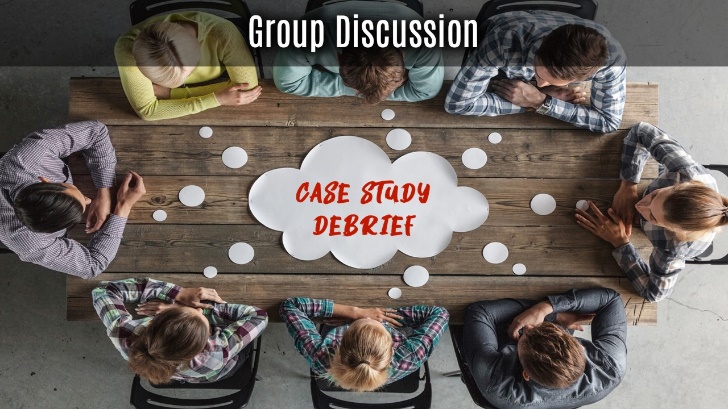 Group Discussion: Case Study Debrief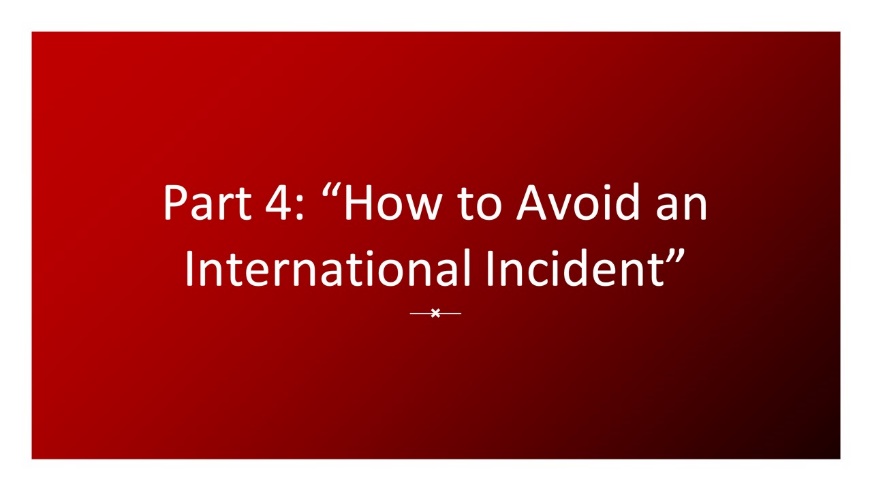 PART 4: Cultural Diversity and Bias 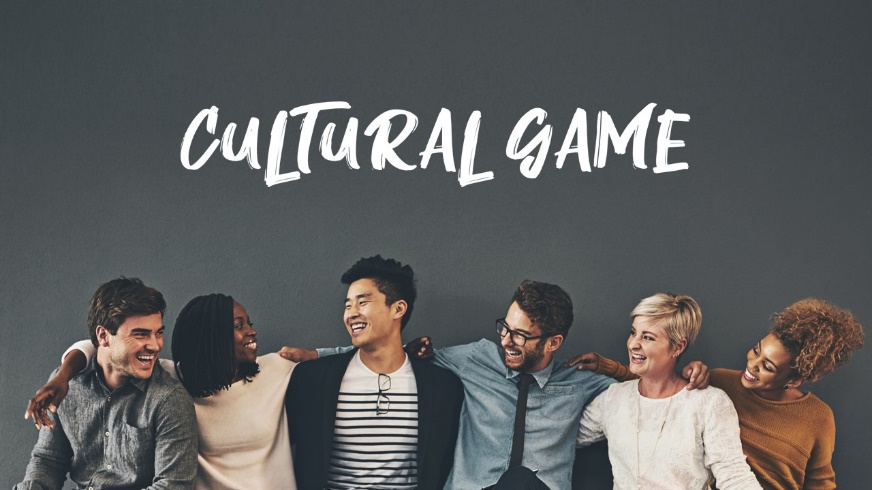 Cultural Game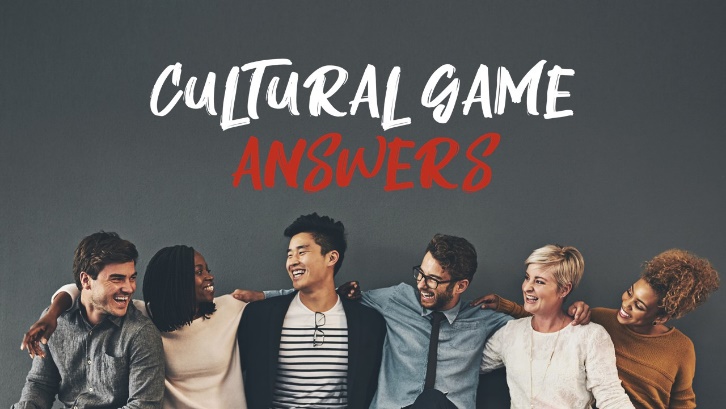 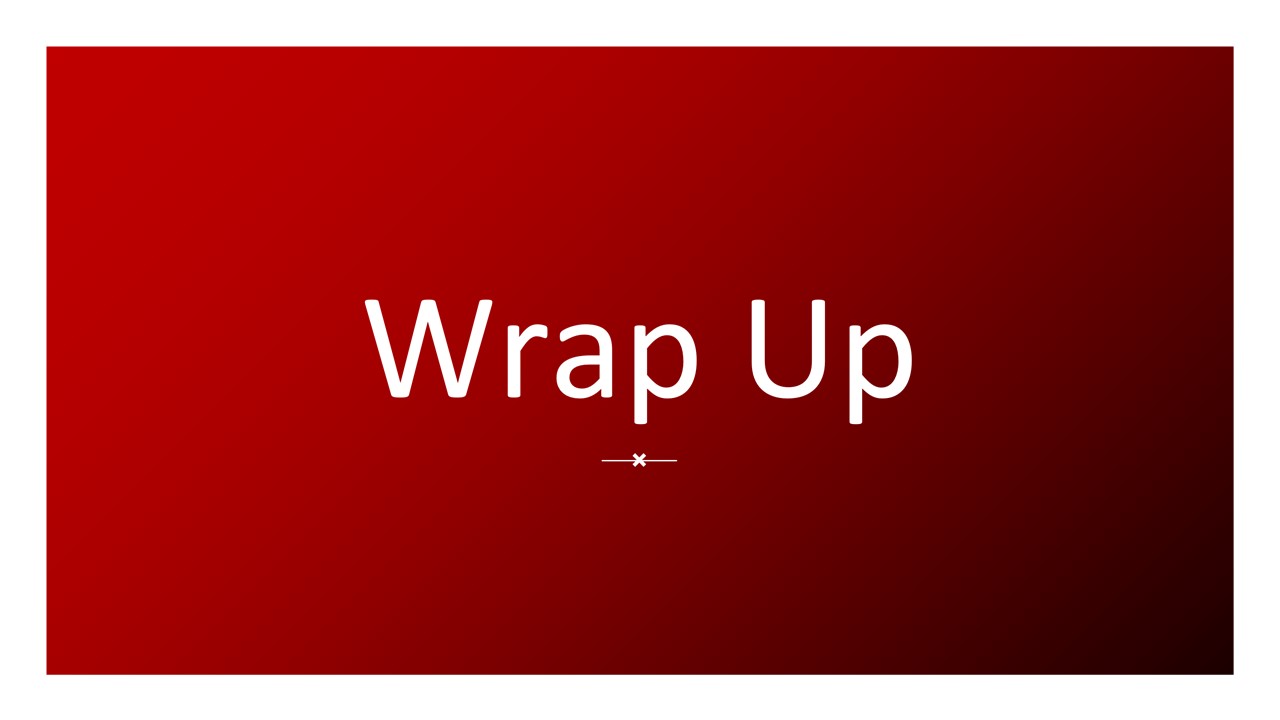 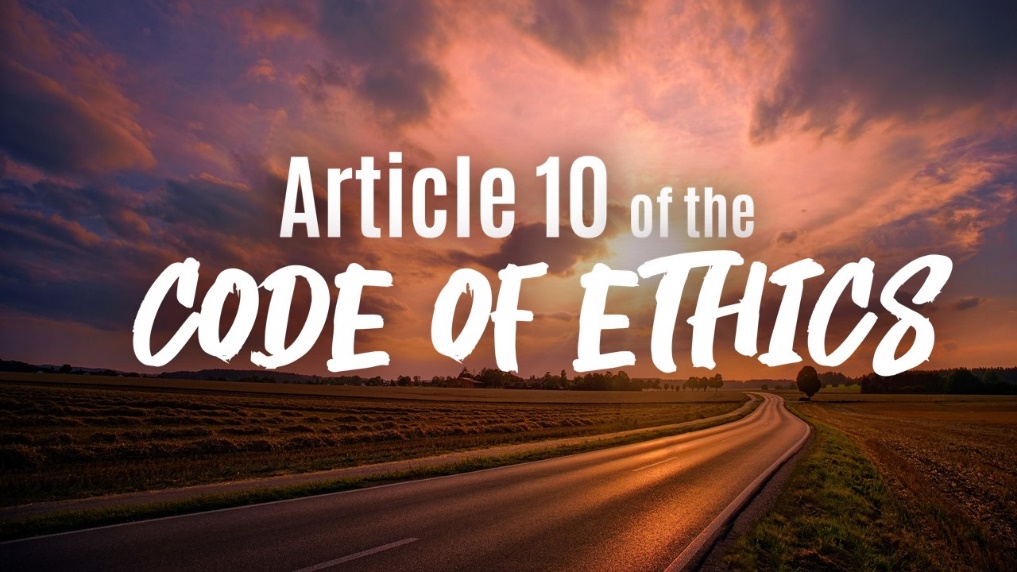 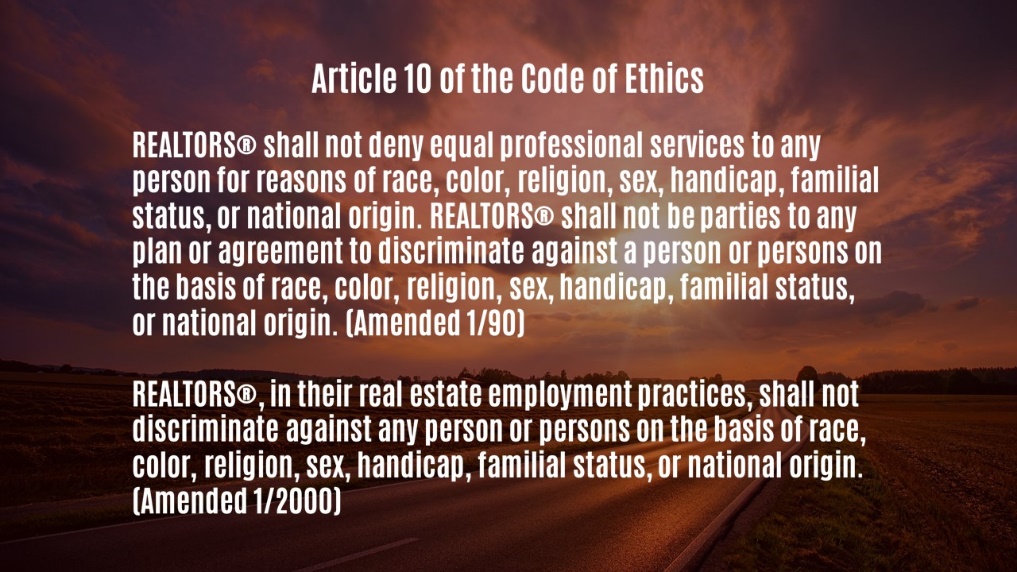 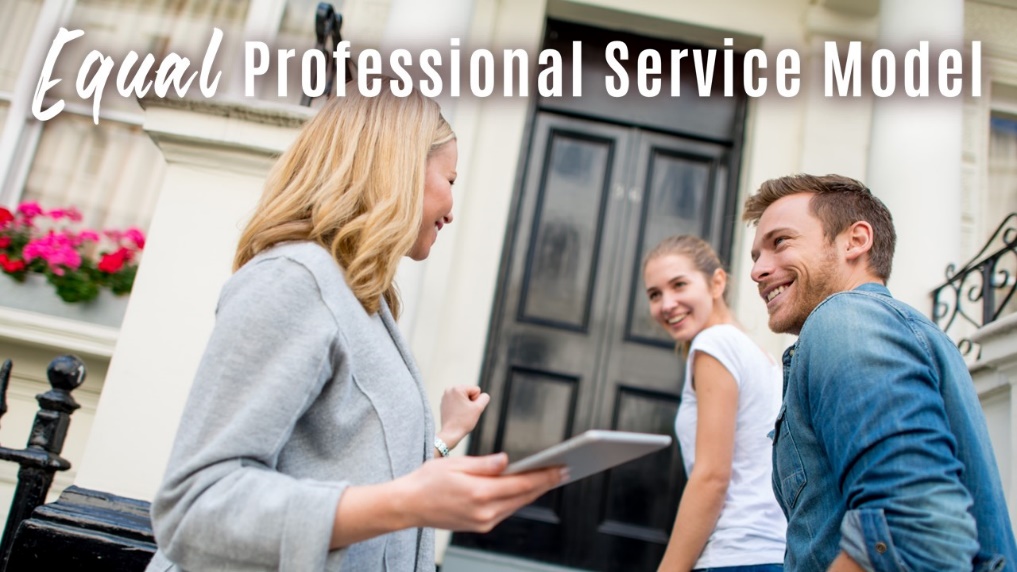 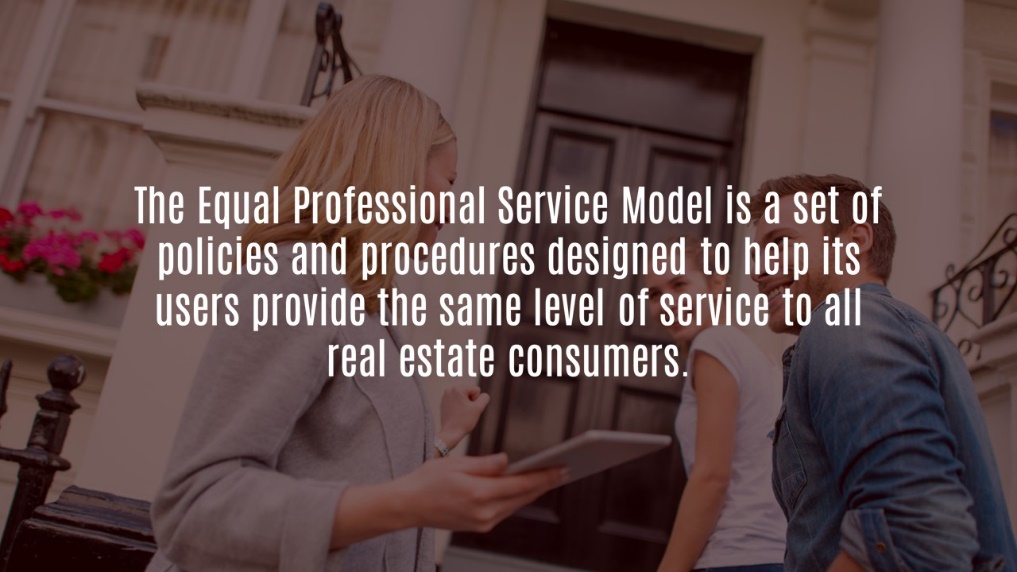 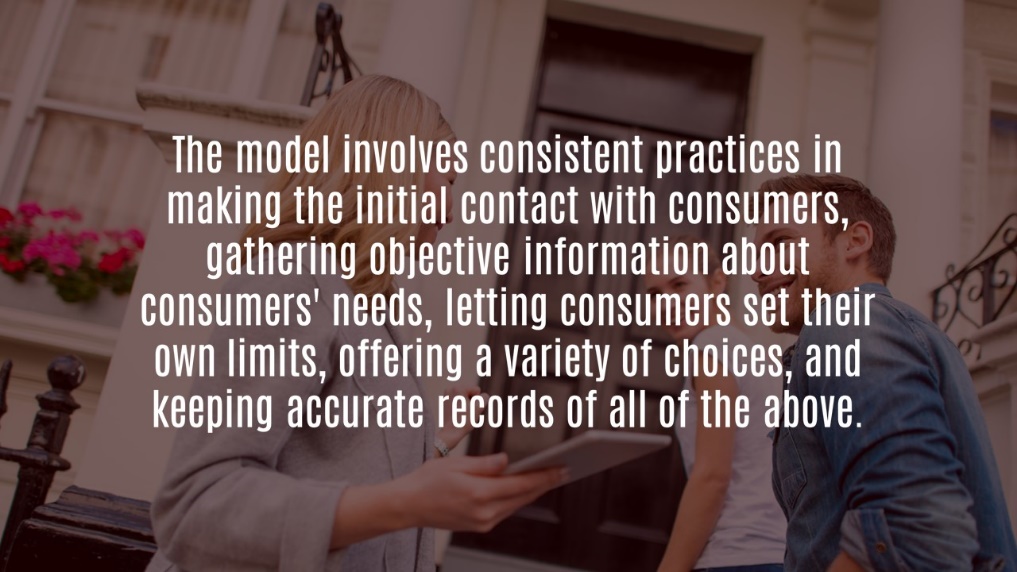 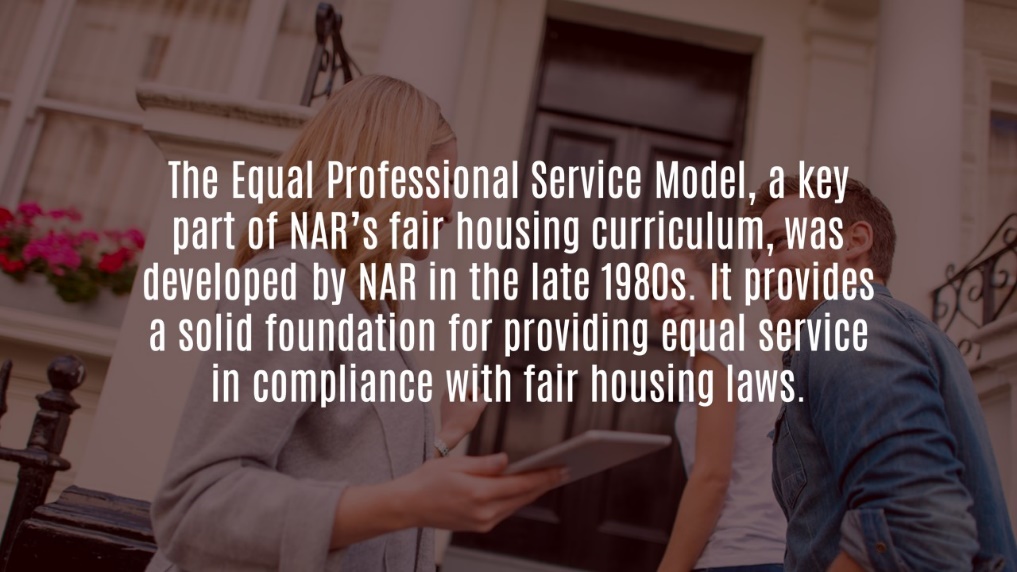 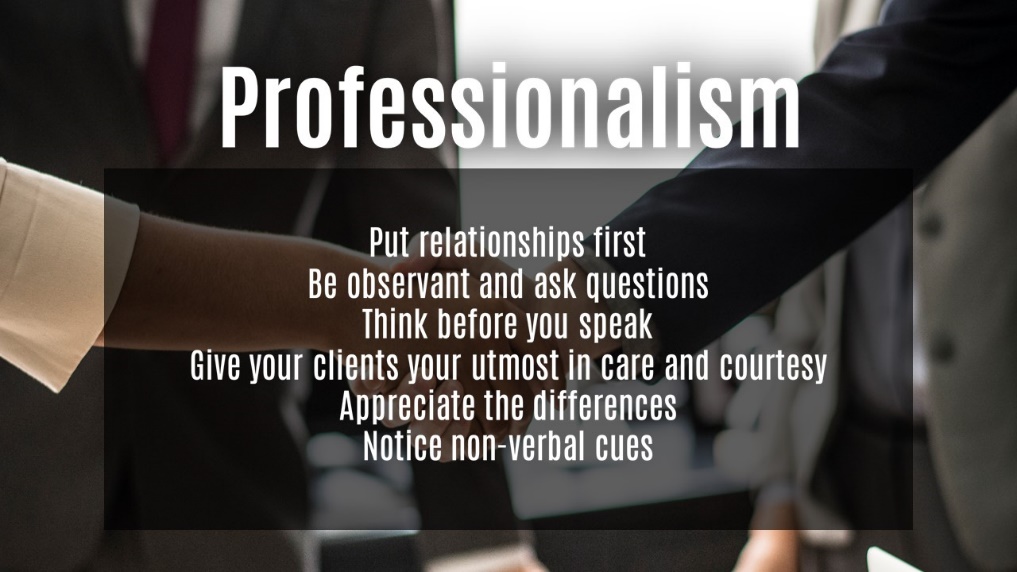 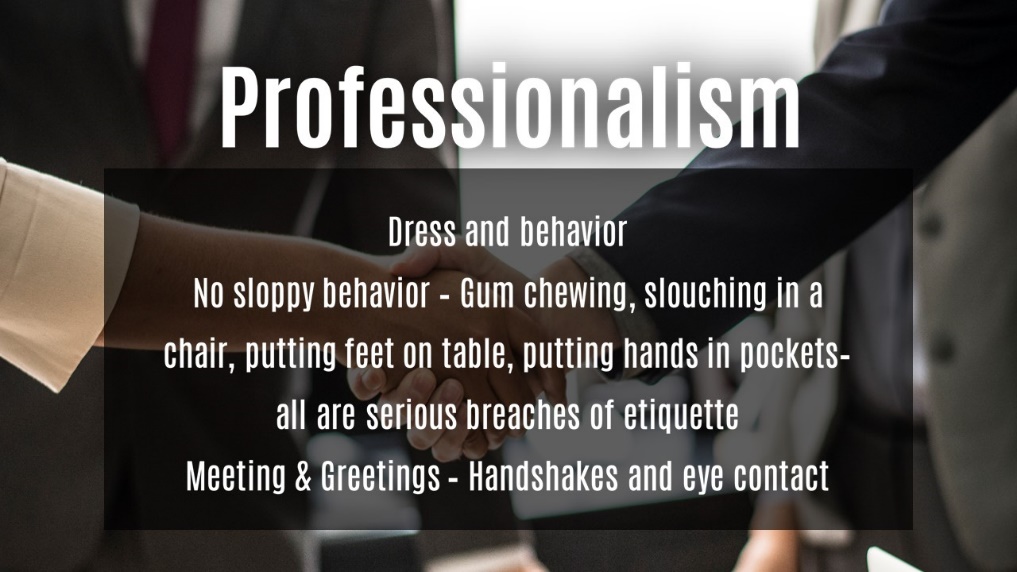 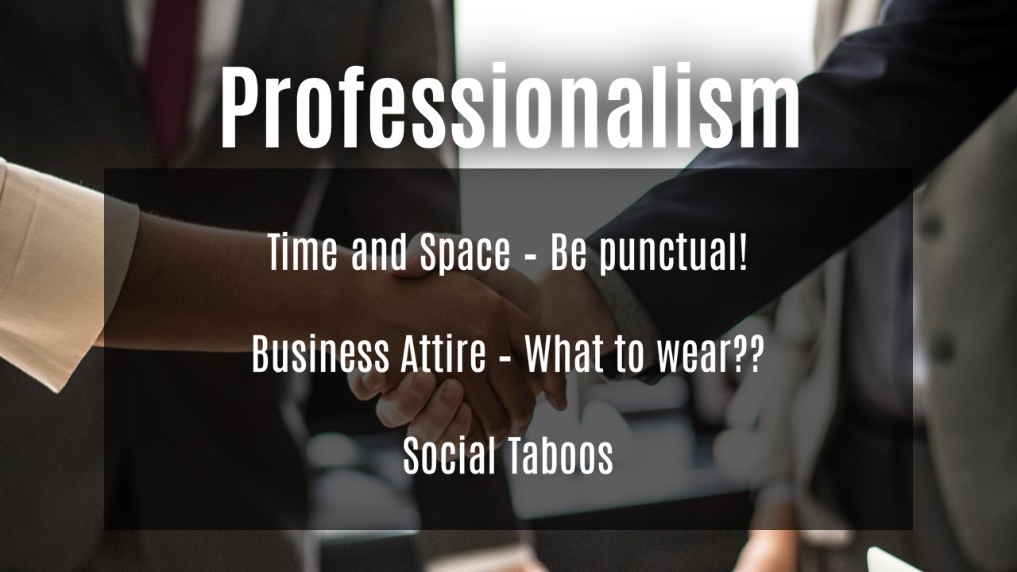 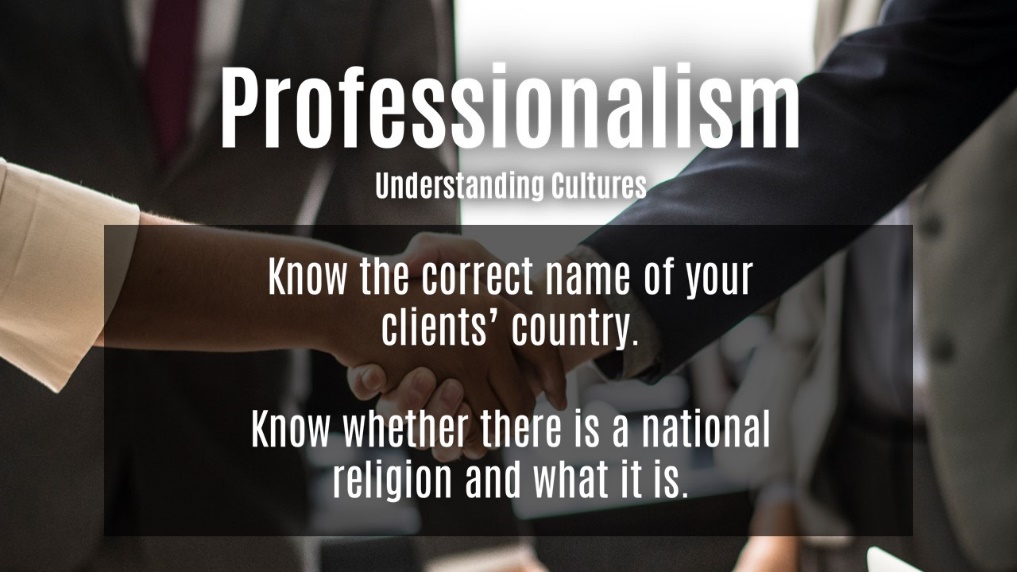 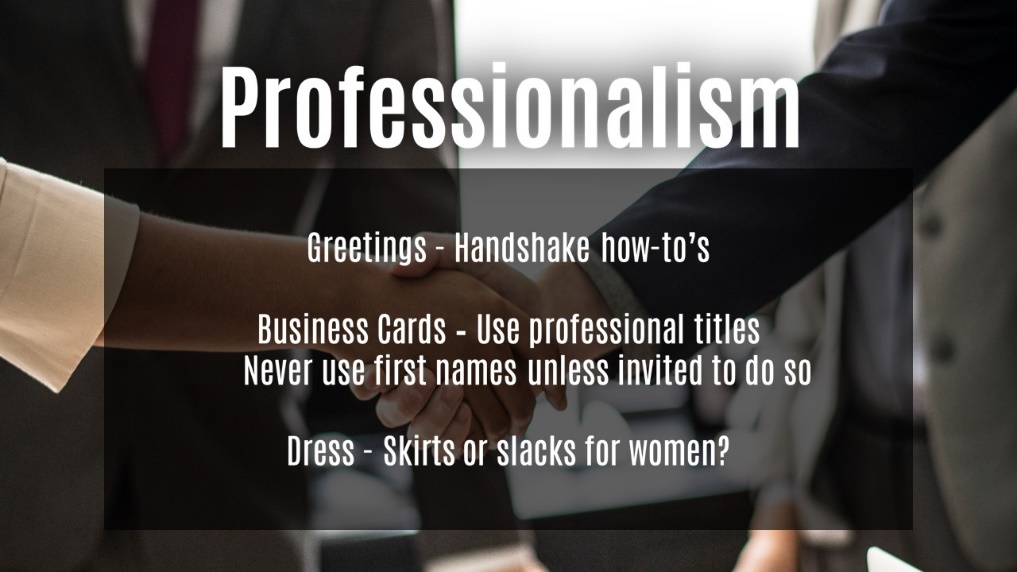 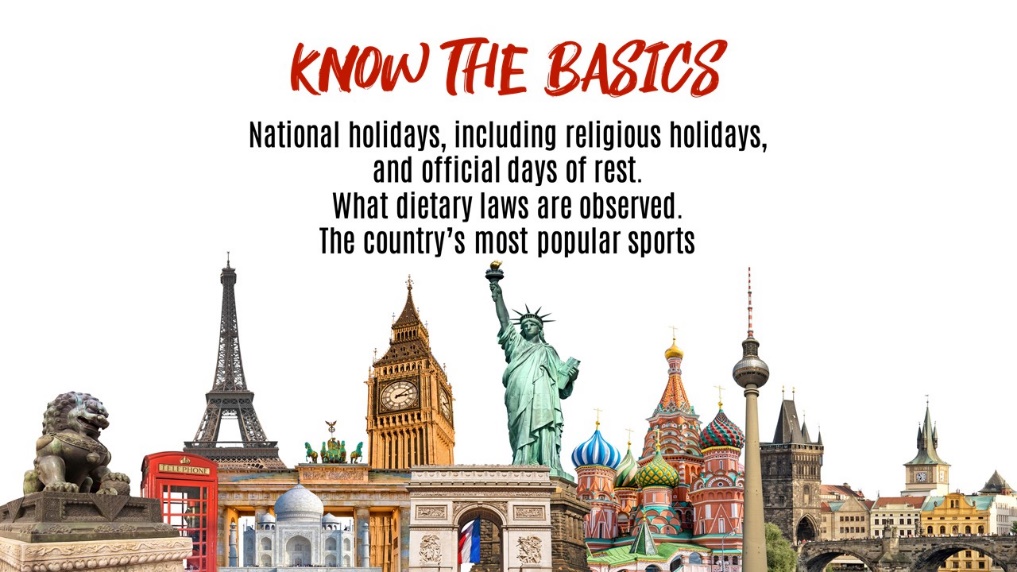 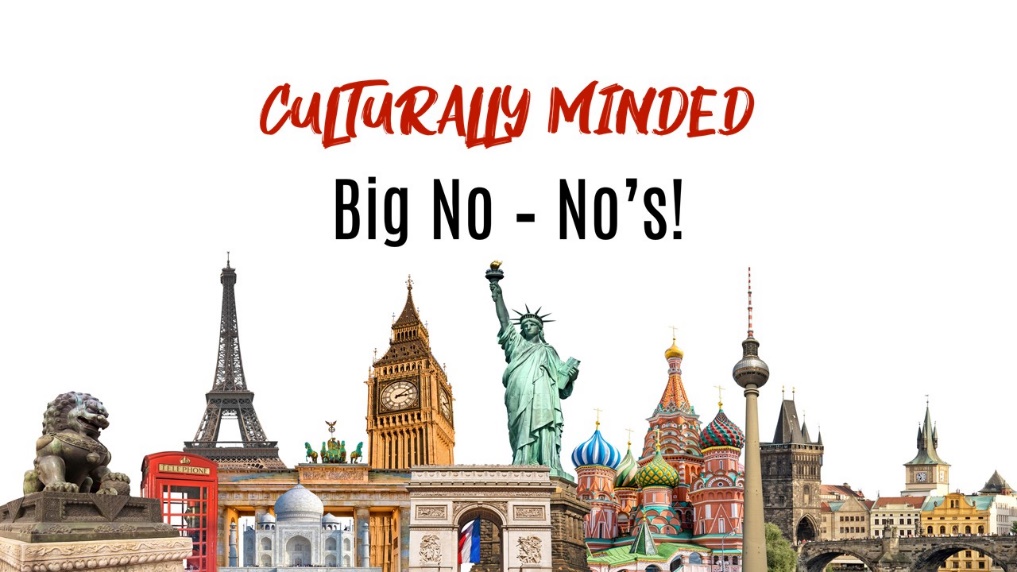 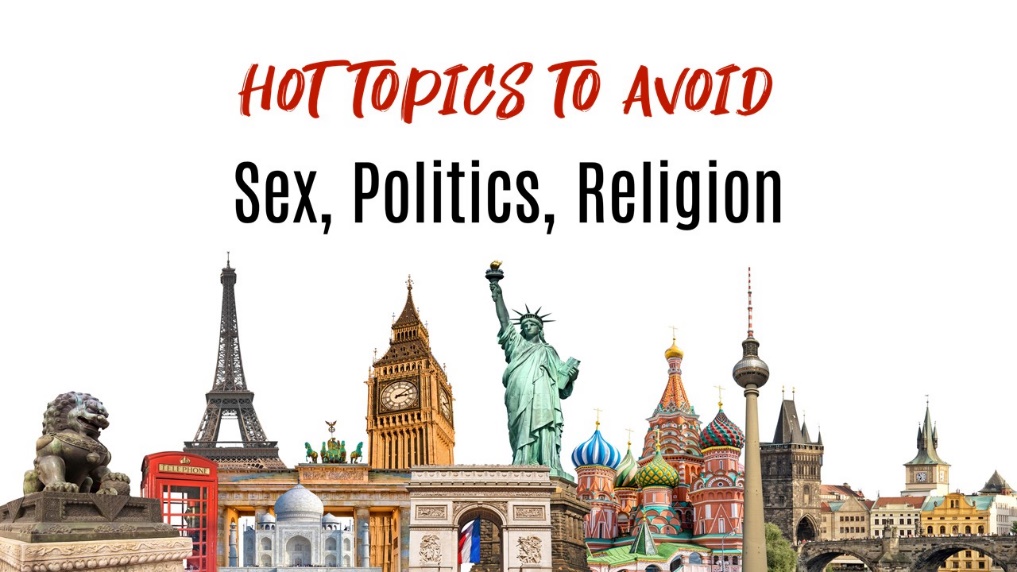 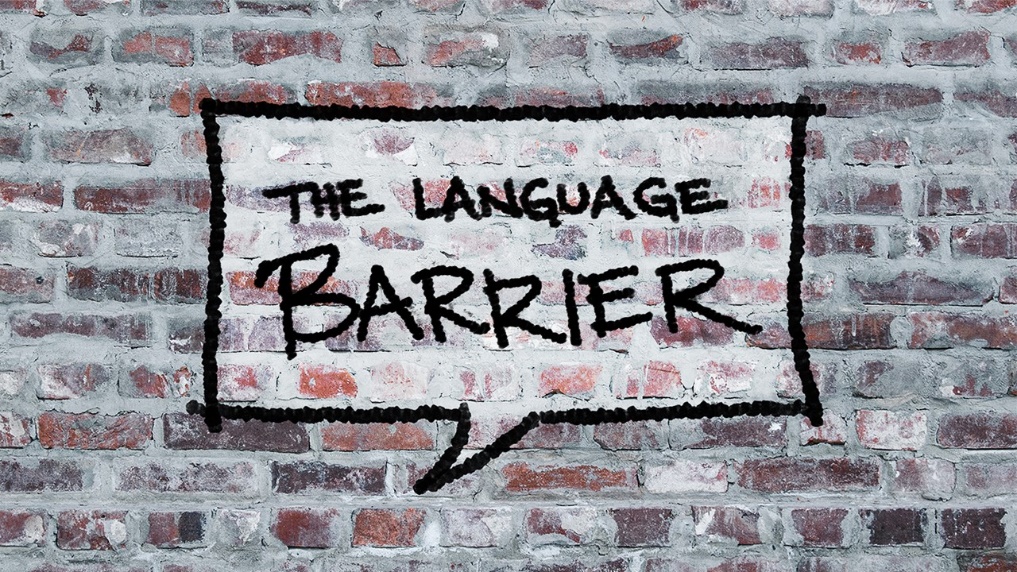 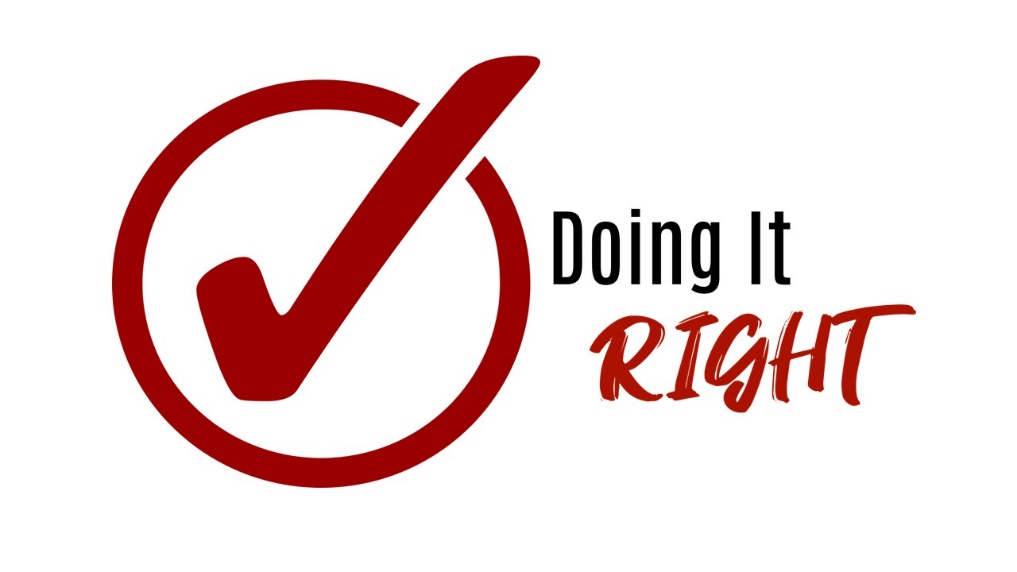 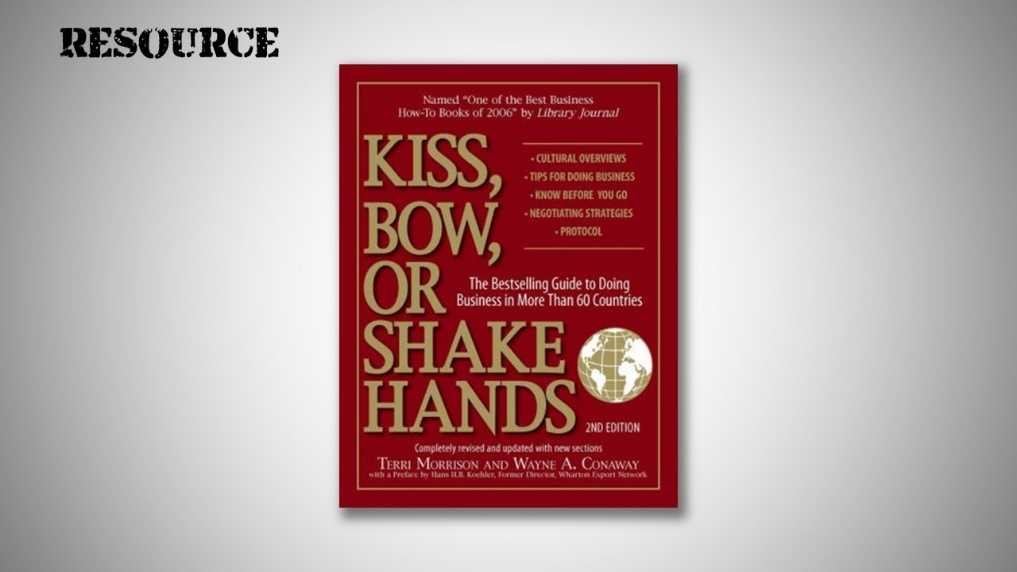 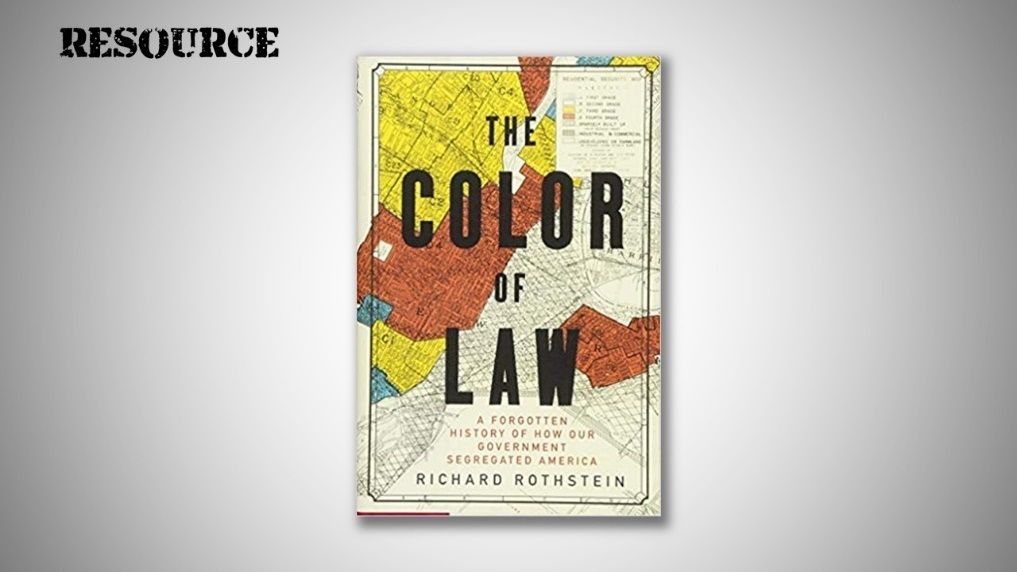 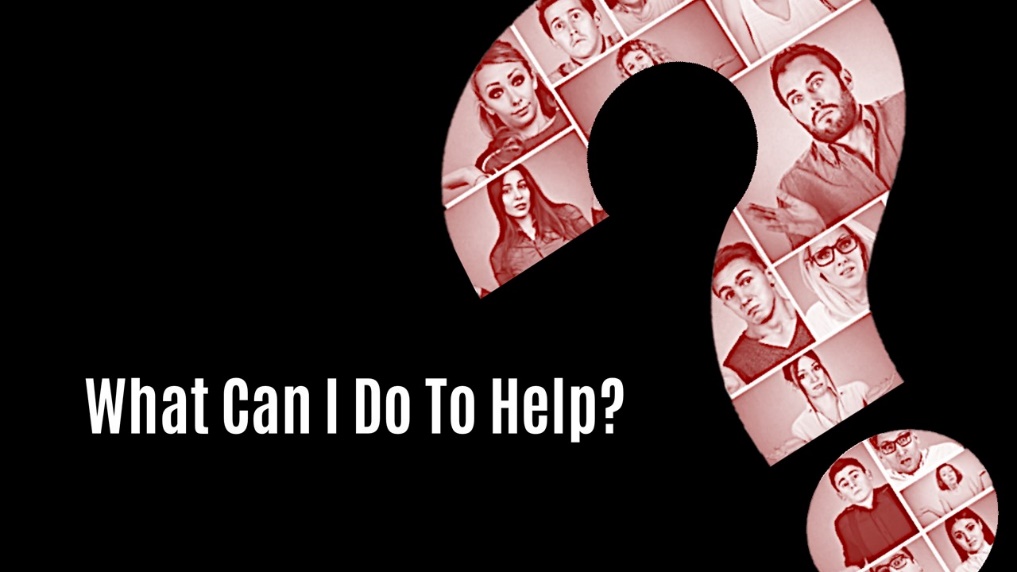 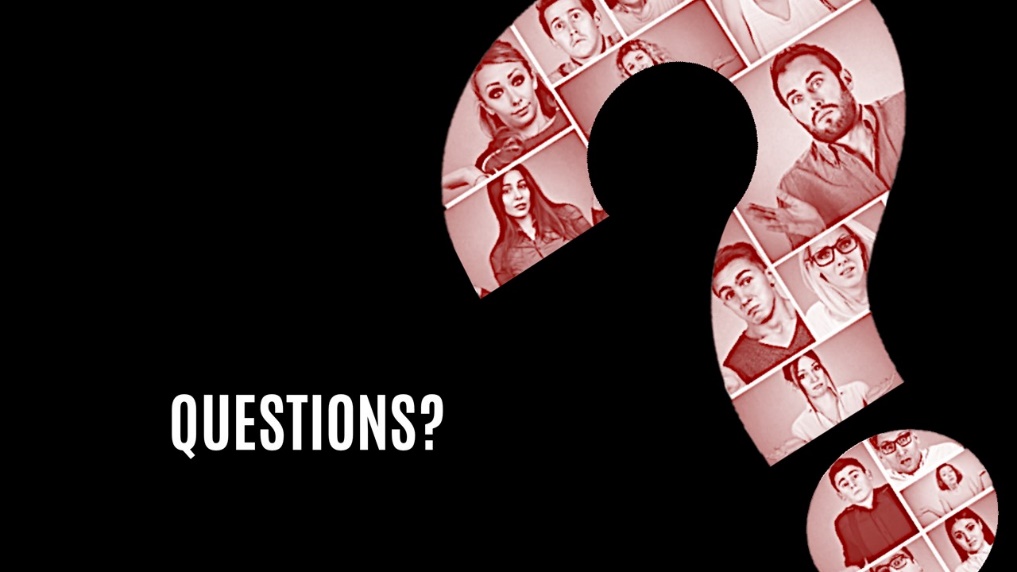 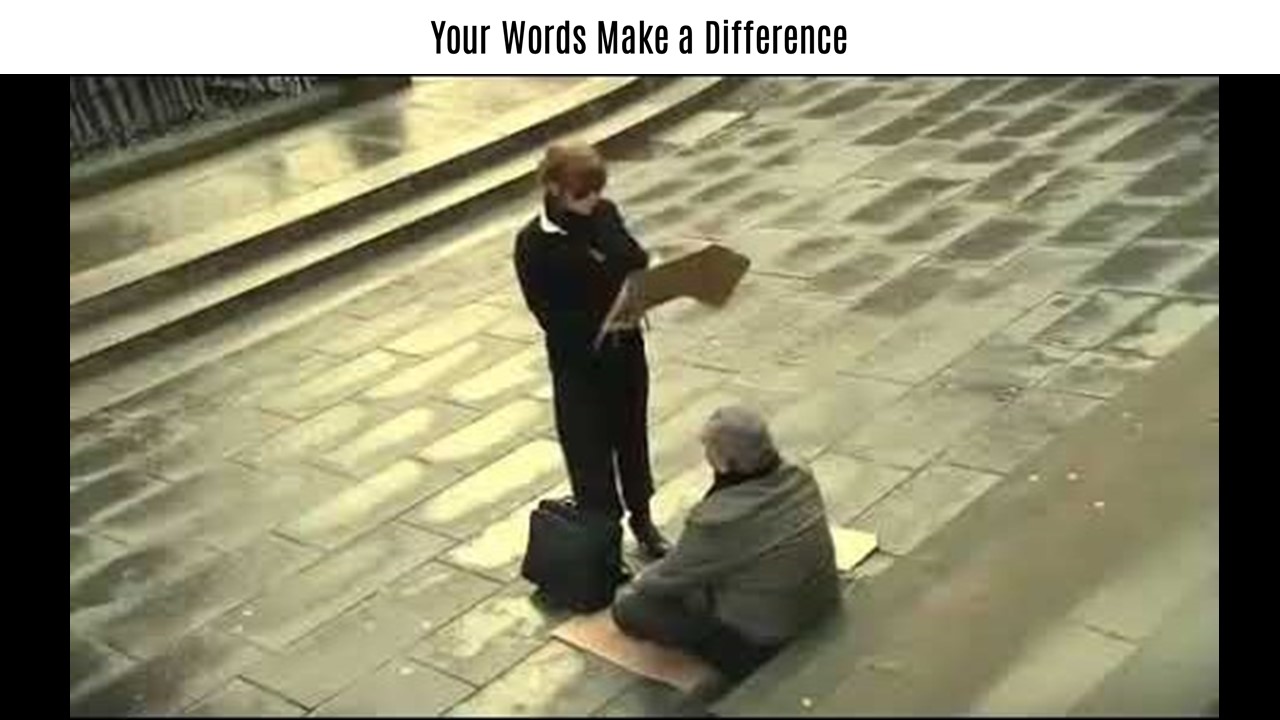 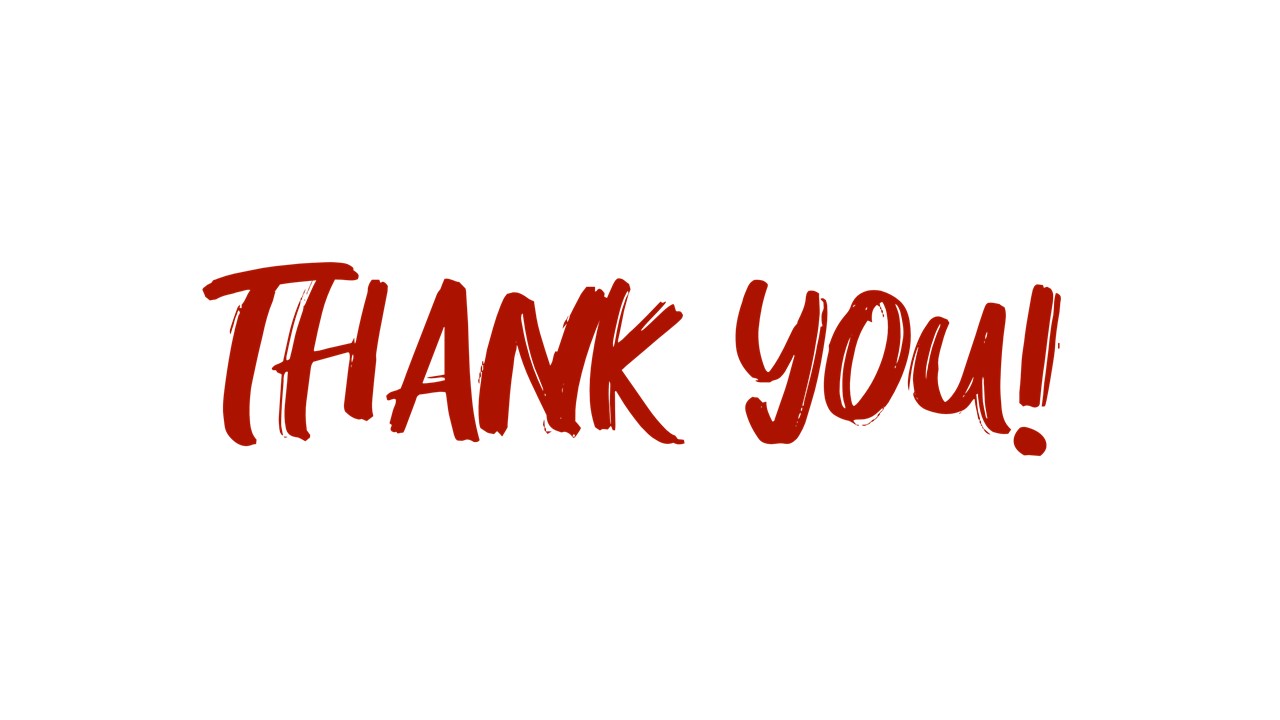 ResourcesWebsiteswww.hud.govhttps://www.ag.state.la.us/FairHousing (Louisiana State Department of Justice)www.nar.realtor/fairhousing www.realtor.org/diversity www.nahrep.com (National Association of Hispanic Real Estate Professionals) www.afire.com (Association of Foreign Investors in Real Estate) www.census.govhttp://quickfacts.census.gov/qfdhttps://www.census.gov/quickfacts/fact/table/LA,US/PST045218 (US Census - Louisiana specific)https://adata.org/publication/service-animals-booklet (Service Animals Booklet) Books“Kiss, Bow, or Shake Hands” by Terri Morrison and Wayne A. Conaway“The Color of Law” 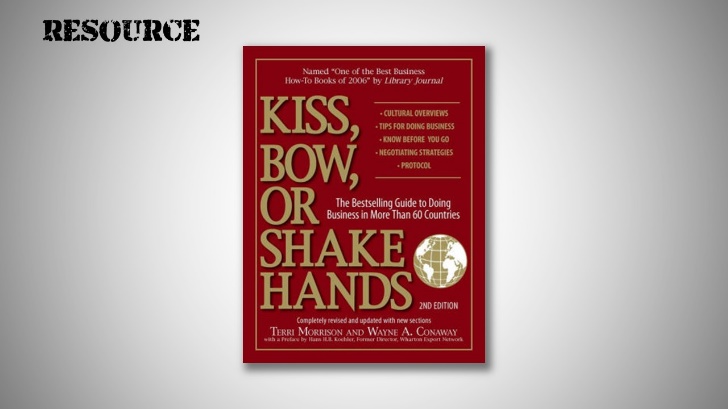 NAR Certification CourseAt Home With Diversity (AHWD) – http://www.realtor.org/ahwd 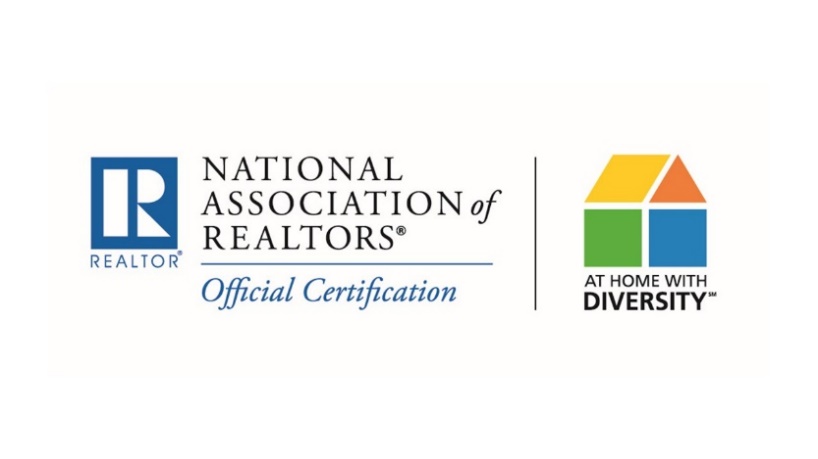 Videos “What Would You Do Racist Realtor?” – https://www.youtube.com/watch?v=IRsQRsjj-XE“What Kind of Asian Are You?” – https://www.youtube.com/watch?v=DWynJkN5HbQ “Do You Like Me Now?” – https://www.youtube.com/watch?v=Y6pMwl1Xi6E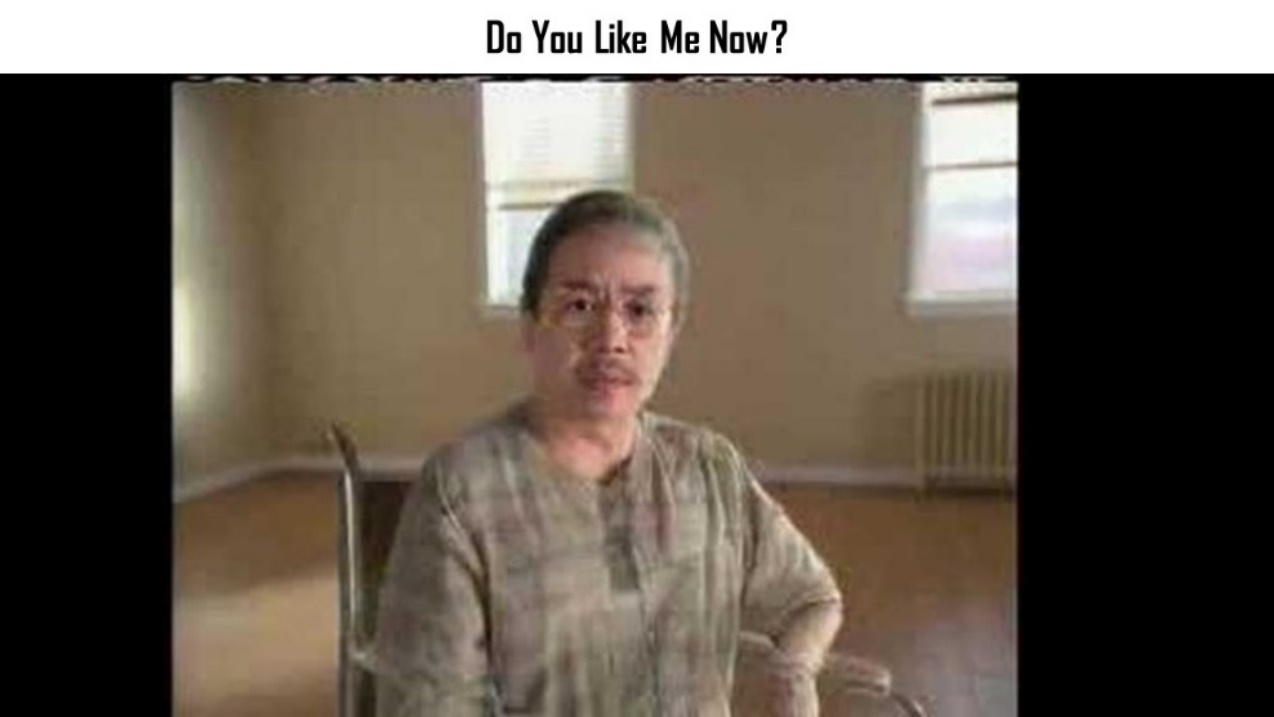 NAR – Assistance Animals in Housing https://www.nar.realtor/videos/window-to-the-law/assistance-animals-in-housingAccommodations for Service Animals in Housing – https://www.nar.realtor/window-to-the-law/service-animals-in-the-workAnti-Semitism & Jewish Discrimination | What Would You Do?https://www.youtube.com/watch?v=BRX31HOikwsParents Are "Gay Bashed" In Front of Their Children | What Would You Do?https://www.youtube.com/watch?v=Zhl9MLno424“Accents” Video https://www.youtube.com/watch?v=84k2iM30vbYFair Housing |Reflections on Fair Housing Acthttps://www.youtube.com/watch?v=fUc5yPAOZUg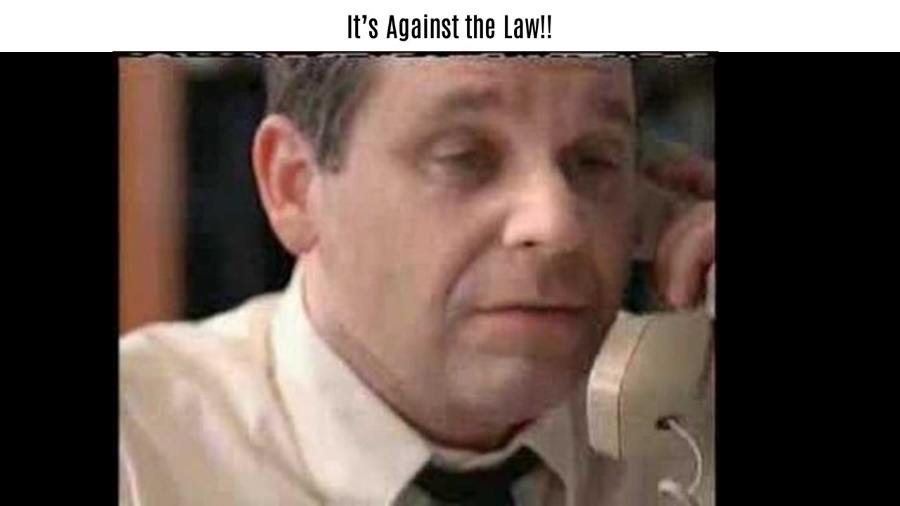 Movies that shed light on discriminationHidden FiguresGreen BookZootopiaFried Green TomatoesThe HelpDirty DancingSchindler’s ListRemember the TitansPocahontasWhite ChicksCrashThe Blind SideSame Kind of Different As MeGran TorinoPlanet of the ApesBlazing SaddlesThe Color PurpleGone with the WindThe Sound of MusicDo the Right ThingAmistadA Time to KillLife is BeautifulMen of HonorWizard of OzThe Power of OneDallas Buyers ClubMoonlightThe Adventures of Priscilla, Queen of the DesertAnd the Band Played OnThe Death and Life of Marsha P. JohnsonParis Is BurningGuess Who's Coming to DinnerStand and DeliverDriving Miss DaisyBest of EnemiesWhere the Crawdads Sing (coming soon)Guess Who's Coming to DinnerBlack PantherX-Men filmsGlory RoadLegally BlondBlack KlansmanShowboatSong of the SouthThe InternHotel RwandaCrazy Rich AsiansUnbrokenUS Census—LouisianaWhy is teaching fair housing so hard?A lot of confusion and misunderstandingHard to talk without offending some people How to not “step in it” unintentionallyNot Black/White – it’s not 2+2=4Don’t understand other culturesOur own innate biasesHard to wash those biases off of usChange is hardSo clear it’s unclearHabitLimiting beliefsThinking the problem is not a problemNot interested in not making moneySet mindset—older agents, generational cultural, “not me” attitudesAgents not engaged—just there to get creditBring biases out into the “light”Today once accused, we are guilty until proven innocentSensitive topic - defensive when teachingOffending people unintentionally without meaning to TitleArtistWhere is the Love 	The Black-Eyed PeasAll You Need Is LoveThe Beatles Be NiceThe Black-Eyed Peas Jai Ho!A.R. RahmanPeople are PeopleDepeche ModeCome TogetherMichael JacksonHeal the World	Michael JacksonBlack or White 	Michael JacksonMan in the MirrorMichael JacksonWakanda OriginsBlack Panther SoundtrackRespectAretha FranklinFFamilial StatusRRaceEEthnicity *SSexHHandicapCColorO(PLACE HOLDER – Cover this separately in a moment) *RReligionNNational Origin* Not specifically a federally protected classDEFINITIONSFair Housing Act
A federal law passed in 1968 and amended in 1988. The original law strove to ensure equal housing opportunity for all, making it illegal to discriminate on the basis of race, color, religion, sex, or national origin. The amendments extended protection to families with children and persons with disabilities.
 
Protected Classes
This refers to "categories" of homebuyers that are specifically protected from housing discrimination under the federal Fair Housing Act.Let’s DEFINE what each of these terms actually means 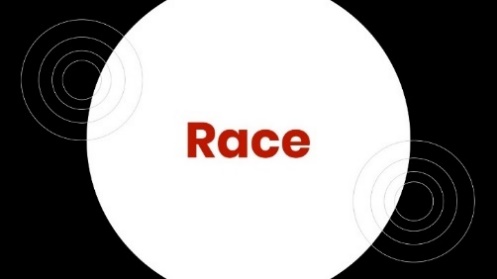 Race - a family, tribe, people, or nation belonging to the same stockb: a class or kind of people unified by shared interests, habits, or characteristicsReligion - 1the service and worship of God or the supernatural2. commitment or devotion to religious faith or observance3: a personal set or institutionalized system of religious attitudes, beliefs, and practices4: a cause, principle, or system of beliefs held to with ardor and faithColor -skin pigmentation especially other than white characteristic of race Sex- the state of being male or female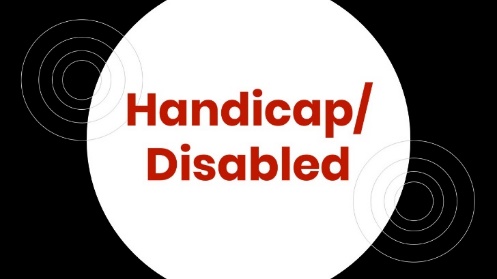 Handicap -A physical disabilityFamilial Status - Having a child under age 18 in the household, whether living with a parent, a legal custodian, or their designee. It also covers a woman who is pregnant, and people in the process of adopting or gaining custody of child/children. National Origin - National origin includes birthplace, ethnicity, ancestry, culture, and language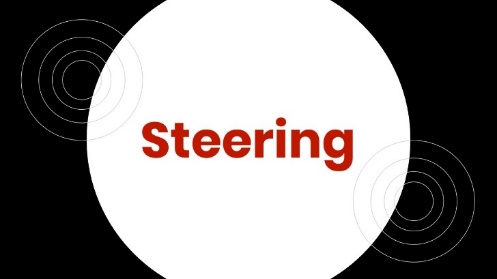 Steering-- Racial steering refers to the practice in which real estate brokers guide prospective home buyers towards or away from certain neighborhoods based on their race. ... Advising customers to purchase homes in particular neighborhoods on the basis of race.Blockbusting - Blockbusting is a business process of U.S. real estate agents and building developers to convince white property owners to sell their house at low prices, which they do by promoting fear in those house owners that racial minorities will soon be moving into the neighborhood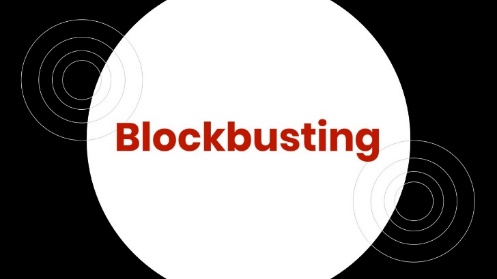 Racism - A belief that race is the primary determinant of human traits and capacities and that racial differences produce an inherent superiority of a particular race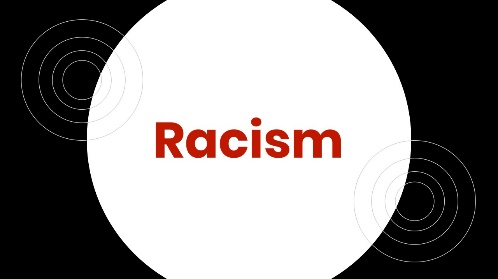 Bias - a personal and sometimes unreasoned judgment: PREJUDICE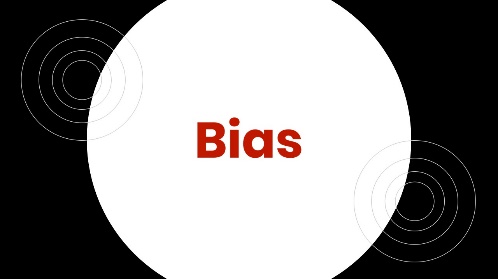 Culture – a traditional common body of behavior and values shared or recognized as typical of the majority of a given population.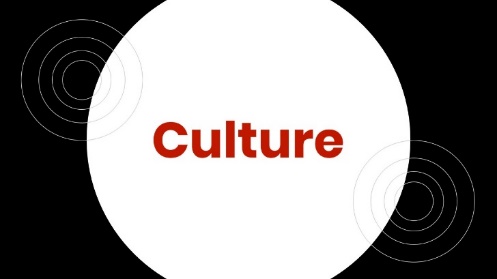 Ethnicity - the fact or state of belonging to a social group that has a common national or cultural tradition.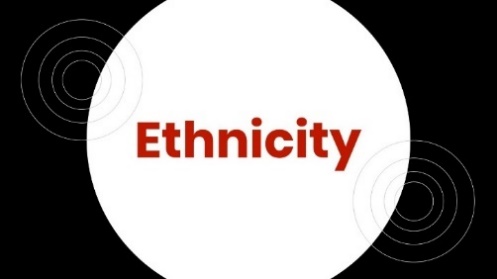 Inclusion - the action or state of including or of being included within a group or structure.Diversity - the state of being diverse; variety.Disparate Impact -Discriminatory practices that often result in unintentional discrimination. This affects property managers using criminal background checks in their tenant selection process. Utilizing a criminal background check is NOT illegal, but care must be taken in the screening process when choosing to rent or not to rent to an individual with a criminal history. Service Animal - an animal, typically a dog, that has been trained to assist a person who has a disability. The Americans with Disabilities Act (ADA) defines service animals as “dogs that are individually trained to do work or perform tasks for people with disabilities.” The act clearly states that those animals that simply provide emotional comfort do not qualify as service animals under the ADA. Some state and local laws have a broader definition, so be sure to check with local government agencies to learn if ESAs qualify for public access in your area.Emotional Support Animal - Although all dogs offer an emotional connection with their owner, to legally be considered an emotional support dog, the pet needs to be prescribed by a licensed mental health professional to a person with a disabling mental illness. A therapist, psychologist, or psychiatrist, for example, must decide that the presence of the animal is needed for the mental health of the patient. For example, owning a pet might ease a person’s anxiety or give him a focus in life. They are not service dogs and do not have the same rights. While a service dog, such as a guide dog, is generally allowed anywhere the public is allowed, ESAs are not. So, they cannot accompany their owners into restaurants or shopping malls, for example.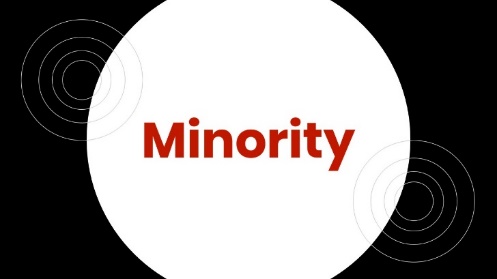 Minority - a relatively small group of people, especially one commonly discriminated against in a community, society, or nation, differing from others in race, religion, language, or political persuasion.True/FalseActionT |   FRefusing to sell or rent housingT |   FRefusing to negotiate for housing (unless limited by state agency law)T |   FSetting different terms, conditions or privileges for sale or rent of a dwellingT |   FProviding different housing services or facilitiesT |   FFalsely denying that housing is available for inspection, sale or rentalT |   FPersuading owners to sell or rent because of changes in neighborhood composition (aka, Blockbusting or panic selling)T |   FComplying with buyers who specifically ask to see properties in neighborhoods where people share their racial/cultural backgroundT |   FRefusing to make mortgage loan to an otherwise qualified buyerT |   FSuggesting a particular kind of mortgage on the basis of race, culture, religion, etc.T |   FImposing different terms or conditions on a loan (such as interest rates, points or fees)T |   FAdvertising or making a statement that indicates a limitation or preference connected with the sale or rental of housingTrue/FalseModule 3 QuizT |   FThe law that covers service and emotional support animals in the Americans With Disabilities Act (ADA).	T |   FService animals can only be dogs under the ADAT |   FA doctor’s note can turn a service animal into an emotional support animal.T |   FThe law requires that a service animal be house broken, vaccinated, and under control.T |   FA restaurant can ask a patron to leave if they have a service animal with them.   T |   FLaws prohibit employment discrimination because of a disability.T |   FA person traveling with a service animal cannot be denied access to transportation, even if there is a “no pets” policy.[3]Civil RightsJudicial review and enforcement of administrative decisionsCommonwealth Court could not consider arguments made by amici curiae on appeal of trial court’s decision denying cooperative’s appeal of decision of city commission on human relations, which concluded that cooperative violated ordinance prohibiting disability-based housing discrimination when it denied prospective tenant’s request for waiver of its no-dog policy; amici, residents of cooperative, had an interest in their safety, security, and quiet possession of their homes, but much of their arguments relied on facts and raised issues not part of parties’ record. Rules App.Proc., Rule 531(a), 42 Pa.C.S.A.Cases that cite this headnote[6]Civil RightsDiscrimination by reason of handicap, disability, or illnessThe Fair Housing Act (FHA) requires that an accommodation be offered to persons with disabilities if the accommodation is (1) reasonable and (2) necessary to (3) afford disabled persons an equal opportunity to use and enjoy housing. Fair Housing Act, § 804(f)(3)(B), 42 U.S.C.A. § 3604(f)(3)(B).Cases that cite this headnote[7]Civil RightsDiscrimination by reason of handicap, disability, or illnessIn order to satisfy the requirement of the Fair Housing Act (FHA) that a housing accommodation be necessary, a complainant must demonstrate a direct linkage between the proposed accommodation and the equal opportunity to use and enjoy housing to be provided. Fair Housing Act, § 804(f)(3)(B), 42 U.S.C.A. § 3604(f)(3)(B).Cases that cite this headnote[8]Civil RightsDiscrimination by reason of handicap, disability, or illnessIf the proposed housing accommodation provides no direct amelioration of a disability’s effect, it cannot be said to be necessary under the Fair Housing Act (FHA). Fair Housing Act, § 804(f)(3)(B), 42 U.S.C.A. § 3604(f)(3)(B).Cases that cite this headnote[9]Civil RightsPhysical access and mobility; carriersThere was an insufficient nexus between a prospective tenant shareholder’s disability, which stemmed from numerous conditions that affected her mobility, and the assistance provided by her dog, and thus cooperative was not required to waive its no-dog policy as a reasonable accommodation under ordinance prohibiting housing discrimination based on disability; although tenant’s physician attested that tenant’s medical issues affected her mobility and that she benefited from the support of a service dog, tenant stated that her dog did not assist her with mobility and instead assisted her by reminding her to take medications and get out of bed.Cases that cite this headnote[10]Civil RightsDiscrimination by reason of handicap, disability, or illnessIt is the burden of the individual with the disability seeking a housing accommodation under the Fair Housing Act (FHA) to demonstrate a nexus between his or her disability and the function the service animal provides or, in other words, a connection to the disability-related assistance provided by the assistance animal. Fair Housing Act, § 804(f)(3)(B), 42 U.S.C.A. § 3604(f)(3)(B).Cases that cite this headnoteFootnotesFootnotes1Ms. Rubin’s testimony at the March 21, 2014 hearing of the Commission is found at pages 78–125 of the Reproduced Record.2Dr. Meister’s testimony at the March 21, 2014 hearing of the Commission is found at pages 67–78 of the Reproduced Record.3Mr. Giblin’s testimony at the March 21, 2014 hearing of the Commission is found at pages 129–141 of the Reproduced Record.4A “Housing Accommodation” is defined by the Ordinance as:Any building, structure or portion thereof which is used or occupied or is intended, arranged or designed to be used or occupied as the home residence or sleeping place of one or more individuals, groups, or families, and any vacant land offered for sale or lease or held for the purpose of constructing or locating thereon any such building, structure or portion thereof.Phila.Code § 9–1102(n).5The original FHA did not include provisions addressing discrimination based on a disability. However, Section 6(a) of the Fair Housing Amendment Act of 1988 amended Title VIII of the Civil Rights Act of 1968, 42 U.S.C. §§ 3601–3631, by adding subsection 804(f) prohibiting discrimination based on disability.6Reflecting the times in which it was enacted, the FHA refers to discrimination based on “handicap” rather than “disability.” “Disability scholars, however, generally prefer the term ‘disability’ to handicap, and the Americans with Disabilities Act ..., 42 U.S.C. §§ 12101–12213 ..., reflects that preference.” Bhogaita v. Altamonte Heights Condo. Ass’n, Inc., 765 F.3d 1277, 1285 n. 2 (11th Cir.2014). For this reason, we elect to use “disability” instead of handicap when possible.7Our scope of review where the trial court did not take its own evidence is:limited to a determination of whether there was a violation of constitutional rights, an error of law, or ... the findings of fact necessary to support the adjudication are supported by substantial evidence. The task of weighing the evidence, both direct and circumstantial, to credit and discredit testimony, to draw inferences and make ultimate findings of fact as to whether a violation of the [Philadelphia] Code occurred is for the Commission. In addition, judicial discretion may not be substituted for administrative discretion, absent bad faith, fraud, capricious action or abuse of power by the Commission.City of Pittsburgh Comm’n on Human Relations v. DeFelice, 782 A.2d 586, 589 (Pa.Cmwlth.2001) (citations omitted).8As discussed above, the Commission concluded that Kennedy House did not meet its burden to produce evidence that the requested accommodation was unreasonable. Amici attempt to meet the burden by submitting facts and arguments. Amici argue that the failure to raise the issues below is excusable because counsel for Kennedy House was appointed by Kennedy House’s insurance company and did not involve the residents. Further, amici argue that the failure to put forth proof on the reasonableness of the proposed accommodation is excusable because “[c]ounsel was blind-sided when the Commission re-wrote the [O]rdinance, and engrafted a relatively recent development in disability law—equating ‘comfort dogs’ with ‘service dogs.’ ” (Amici’s Br. at 15.) We disagree with amici that Kennedy House’s decision to not offer evidence on the unreasonableness of the accommodation is excusable. Kennedy House was not unaware of the applicability of the FHA, and Kennedy House’s proposed conclusions of law filed with the Commission addresses the relevant provisions of the FHA, HUD guidance, and case law addressing the reasonableness requirements of the FHA. (R.R. at 185–88.) To the extent Kennedy House felt “blind-sided” by the Commission’s reasoning, it should have raised that issue to common pleas, which it did not. (See Brief of Kennedy House to common pleas at 8, C.R. at Item 10 (stating that it “does not dispute the Commission’s reliance on the [FHA] (and HUD’s interpretation thereof)”).) Although we appreciate that the residents wish Kennedy House had presented evidence of the alleged inadequate number of elevators for the building, the long wait times for elevators, the elderly population of residents in the building, many of whom have disabilities that are incompatible with a large, untrained dog, and other facts they believe support the unreasonableness of the accommodation ordered, Kennedy House did not present this evidence, and we therefore are precluded from considering it in this case.9The Superior Court of Massachusetts, like this Court, is a state-wide court with both original and appellate jurisdiction. See Mass. Gen. Laws Ann. ch. 212, §§ 1–14. Nason was heard in the Superior Court’s original jurisdiction.10However, there may be times when the disability is apparent, but the need for the assistance animal is not. A Joint Statement by the Department of Justice and HUD provides the following example.A rental applicant who uses a wheelchair advises a housing provider that he wishes to keep an assistance dog in his unit even though the provider has a “no pets” policy. The applicant’s disability is readily apparent but the need for an assistance animal is not obvious to the provider. The housing provider may ask the applicant to provide information about the disability-related need for the dog.Reasonable Accommodations Under the Fair Housing Act, Joint Statement of the Department of Housing and Urban Development and the Department of Justice, May 17, 2004, ¶ 17, Example 2.11Mr. Giblin testified that “at least to my knowledge,” Ms. Rubin never brought Mira along on her visits to Kennedy House. (R.R. at 134.) Ms. Rubin testified that while she attended the Membership Committee meeting alone and left her wheelchair in the car, (Id. at 101, 123), she was in a wheelchair and accompanied by a caregiver at each visit she made to Kennedy House prior to the Membership Committee meeting. (Id. at 89.)12Due to our disposition we need not address Kennedy House’s substantial evidence arguments1The Commission also credited the testimony of James Giblin, General Manager of Kennedy House.d of Document© 2018 Thomson Reuters. No claim to original U.S. Government Works.TermDefinition1-Hijab _____A dish of coarsely ground corn kernels2- Torah _____A secular holiday celebrated by African Americans Dec 26- Jan 13- Dreidel _____May 1 Springtime festival4- Lederhosen _____A thin pancake5- Grits _____A Muslim place of worship6- Ramadan ____In England—the part of the car we refer to as the “Trunk”7- Mosque _____In Judaism—the first 5 books of the Hebrew scripture8- Kwanzaa _____Muslim Holy Day9- Thumbs Up ____A Jewish 4-sided spinning top10- Alcohol _____The German name or Soccer11- Fridays _____A traditional scarf worn by Muslim women12- Crepe _____German pork Sausage13- May Day _____The 9th month of the Muslim year, during which strict fasting is observed14- Fuss ball _____Not consumed by Mormons or Muslims15- Boot _____Possibly an offensive gesture16- Bratwurst _____Leather shorts with H shaped suspenders traditionally worn in BavariaTermDefinition1-Hijab-- K A dish of coarsely ground corn kernels2- Torah-- GA secular holiday celebrated by African Americans Dec 26- Jan 13- Dreidel --IMay 1 Springtime festival4- Lederhosen --PA thin pancake5- Grits --AA Muslim place of worship6- Ramadan --MIn England—the part of the car we refer to as the “Trunk”7- Mosque --EIn Judaism—the first 5 books of the Hebrew scripture8- Kwanzaa --BMuslim Holy Day9- Thumbs Up --OA Jewish 4-sided spinning top10- Alcohol --NThe German name or Soccer11- Fridays --HA traditional scarf worn by Muslim women12- Crepe --DGerman pork Sausage13- May Day --CThe 9th month of the Muslim year, during which strict fasting is observed14- Fuss ball --JNot consumed by Mormons or Muslims15- Boot --FPossibly an offensive gesture16- Bratwurst --LLeather shorts with H shaped suspenders traditionally worn in BavariaAll Topics Population Age and Sex Race and Hispanic Origin Population Characteristics Housing Families & Living Arrangements Computer and Internet Use Education Health Economy Transportation Income & Poverty Businesses GeographyLouisianaUnited StatesPopulation estimates, July 1, 2018, (V2018)4,659,978327,167,434PEOPLEPEOPLEPEOPLEPopulationPopulation estimates, July 1, 2018, (V2018)4,659,978327,167,434Population estimates base, April 1, 2010, (V2018)4,533,485308,758,105Population, percent change - April 1, 2010 (estimates base) to July 1, 2018, (V2018)2.8%6.0%Population, Census, April 1, 20104,533,372308,745,538Age and SexPersons under 5 years, percent6.6%6.1%Persons under 18 years, percent23.5%22.4%Persons 65 years and over, percent15.4%16.0%Female persons, percent51.2%50.8%Race and Hispanic OriginWhite alone, percent62.9%76.5%Black or African American alone, percent32.7%13.4%American Indian and Alaska Native alone, percent0.8%1.3%Asian alone, percent1.8%5.9%Native Hawaiian and Other Pacific Islander alone, percent0.1%0.2%Two or More Races, percent1.7%2.7%Hispanic or Latino, percent5.2%18.3%White alone, not Hispanic or Latino, percent58.6%60.4%Population CharacteristicsVeterans, 2013-2017254,92018,939,219Foreign born persons, percent, 2013-20174.2%13.4%HousingHousing units, July 1, 2018, (V2018)2,076,028138,537,078Owner-occupied housing unit rate, 2013-201765.5%63.8%Median value of owner-occupied housing units, 2013-2017$152,900$193,500Median selected monthly owner costs -with a mortgage, 2013-2017$1,234$1,515Median selected monthly owner costs -without a mortgage, 2013-2017$326$474Median gross rent, 2013-2017$825$982Building permits, 201815,8351,328,827Families & Living ArrangementsHouseholds, 2013-20171,737,645118,825,921Persons per household, 2013-20172.612.63Living in same house 1 year ago, percent of persons age 1 year+, 2013-201786.7%85.4%Language other than English spoken at home, percent of persons age 5 years+, 2013-20178.3%21.3%Computer and Internet UseHouseholds with a computer, percent, 2013-201781.6%87.2%Households with a broadband Internet subscription, percent, 2013-201770.2%78.1%EducationHigh school graduate or higher, percent of persons age 25 years+, 2013-201784.3%87.3%Bachelor's degree or higher, percent of persons age 25 years+, 2013-201723.4%30.9%HealthWith a disability, under age 65 years, percent, 2013-201710.9%8.7%Persons without health insurance, under age 65 years, percent9.7%10.2%EconomyIn civilian labor force, total, percent of population age 16 years+, 2013-201759.6%63.0%In civilian labor force, female, percent of population age 16 years+, 2013-201755.5%58.2%Total accommodation and food services sales, 2012 ($1,000) 11,697,949708,138,598Total health care and social assistance receipts/revenue, 2012 ($1,000) 27,951,7922,040,441,203Total manufacturers’ shipments, 2012 ($1,000) 271,191,0505,696,729,632Total merchant wholesaler sales, 2012 ($1,000) 68,012,8385,208,023,478Total retail sales, 2012 ($1,000) 61,396,3644,219,821,871Total retail sales per capita, 2012$13,342$13,443TransportationMean travel time to work (minutes), workers age 16 years+, 2013-201725.226.4Income & PovertyMedian household income (in 2017 dollars), 2013-2017$46,710$57,652Per capita income in past 12 months (in 2017 dollars), 2013-2017$26,205$31,177Persons in poverty, percent19.7%12.3%INSTRUCTOR FINAL EXAM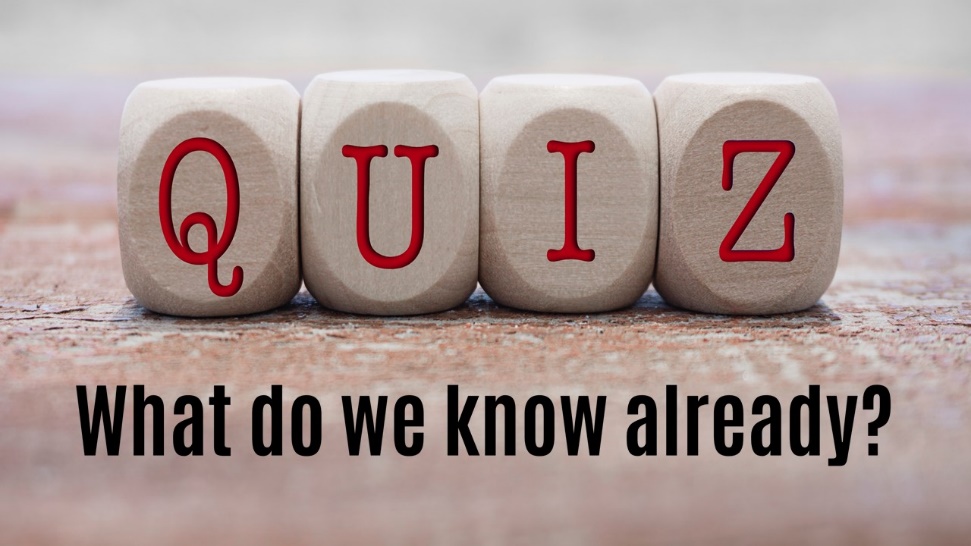 1.Federally protected classes include:A. Familial status, race, religion B. Race, Religion, ageC. Sexual orientation, ethnicity, national originD. Gender identity, sex, familial status2. Lucy Landlord wants to discriminate on the basis of addiction to a controlled substance and those convicted of illegal manufacture of a controlled substance. Which of the following statements is NOT true?A. Yes, she can discriminate against a cocaine addictB. No: she cannot someone who is in recovery for drug addictionC. Yes, she can discriminate against someone who is in recovery for drug addiction D. Yes, she can prohibit smoking and drinking in her property3. Question: Fair Housing laws are enforced by:A. HUD B. The CFPBC. The FBIC. HOPA4. A service animal can only be:	a. A dog	b. A dog that has undergone specific training and is certified 	c. Any animal 	d. Any animal that has undergone specific training and is certified 5. Fair Housing complaints may be filed within:A. 3 monthsB. 6 monthsC. 12 months D. 24 months6. Sally Shine has been found guilty of redlining. She is most likely a(n):Mortgage Loan Originator Escrow OfficerReal Estate AgentReal Estate Broker 7.When the Fair Housing Act was amended in 1988, who will now benefit from the added protections:An 85-year-old A Jewish immigrantA paraplegic A Catholic man 8. Seller Steven instructs his agent, Realtor Rick, to do a complex screening process on all prospective buyers, because Steven has told his neighbors that he will only sell his home to “the RIGHT” kind of buyers. What should Realtor Rick do?Follow his seller’s instructions, as Rick has the fiduciary duty of obedienceIgnore Steven’s requestPretend to follow Steven’s request, but not actually do itAdvise Steven that his request violates Federal Fair Housing law and tell Steven he will not comply with his wishes 9. Louisiana State additional protected classes include:Sexual orientation, gender identity and source of income Sexual orientation, gender identity, and hoardingSexual orientation, hoarding, and elderlinessGender Identity, hoarding, and elderliness10.The fair housing category that protects single mothers with children under age 18 is:National originSexReligionFamilial status Which of the following may file a discrimination lawsuit in federal court if federal fair housing law has been allegedly violated?A buyerA sellerAny person aggrieved by racial discriminationAll of the above The Federal Fair Housing Act does NOT prohibit:Discrimination of a person based on inability to qualify for a loan Discrimination of a person based on being an alcoholicDiscrimination of a person based on their religionDiscrimination of a person based on their having AIDSRobert has been in a wheelchair since his car accident three years ago. He has found an apartment he wants to rent. Robert loves the apartment. It is perfect for him, except that he cannot gain access the bathroom without making alterations to the doorway and bathtub. The landlord’s lease specifically prohibits alterations to the property. Which of the following statements is NOT true?Despite the terms of the lease, Robert can make the alterations to the propertyRobert will need to pay for the necessary alterationsThe landlord can choose to not rent to Robert The landlord can require Robert to establish an escrow account to restore the property to its original condition It is illegal for a lender to refuse to make a loan if:The buyer is 17The buyer is unemployedThe buyer has poor creditThe property is located in a certain part of town Which professional would most likely be found guilty of redlining?Escrow OfficerMortgage Loan Officer Real Estate AgentReal Estate BrokerWhich professional would most likely be found guilty of blockbusting?Escrow OfficerMortgage Loan Officer Real Estate Agent Insurance AgentWhat is the fine for a first-time violation of the Fair Housing Act?$18,000$25,000$10,000$16,000The Fair Housing Act:Applies in some statesApplies in most statesApplies in all statesApplies only in states that do not have equivalent state fair housing lawsAlthough “handicap” is included in the Fair Housing Act, the preferred term is now:ImpairmentDisabilityLimited Restricted  Which of the following persons would NOT be protected under the “Handicap” classification:A person with AIDS A person currently addicted to illegal drugsAn alcoholicA paraplegic